OSNOVNA ŠKOLA LASLOVO             L A S L O V OKLASA: 602-02/20-01URBROJ: 2158-31-20-136ŠKOLSKI  KURIKULUMza 2020./2021. školsku godinu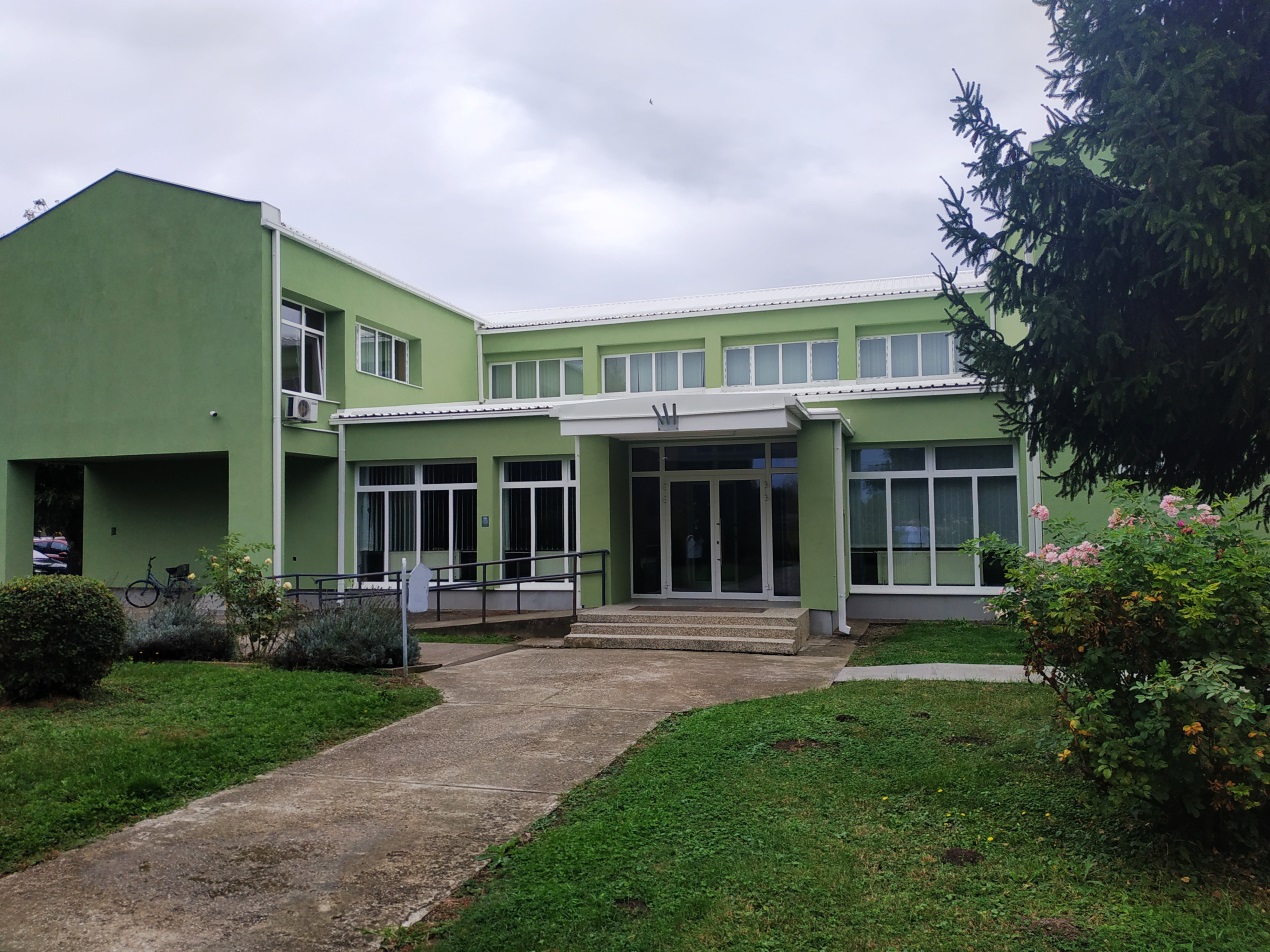 LASLOVO,  1. listopada 2020. godine           Temeljem članka 28. i 118.  Zakona o odgoju i obrazovanju u osnovnoj i srednjoj školi (Narodne novine“, broj NN 87/08, 86/09, 92/10, 105/10, 90/11, 5/12, 16/12, 86/12, 126/12, 94/13, 152/14, 07/17, 68/18) te čl. 46. Statuta Osnovne škole Laslovo, Školski odbor je na sjednici održanoj 1. listopada 2020. godine, na prijedlog Učiteljskog vijeća i pozitivnog mišljenja Vijeća roditelja, usvojioŠKOLSKI  KURIKULUMza 2020./2021. školsku godinuUvodPod pojmom Školskog kurikuluma podrazumijevamo sve sadržaje, procese i aktivnosti koji su usmjereni na ostvarivanje ciljeva i zadaća odgoja i obrazovanja, kako bismo promovirali intelektualni, osobni, društveni i tjelesni razvoj učenika.Školskim kurikulumom utvrđen je dugoročni i kratkoročni plan i program rada škole kroz izbornu nastavu, izvannastavne i izvanškolske aktivnosti, dopunsku i dodatnu nastavu, međupredmetne teme, projekte i istraživačke radove te druge odgojno-obrazovne programe i pokazuje po čemu je škola prepoznatljiva.Pri izradi Školskog kurikuluma stavljen je naglasak na specifičnosti škole i sredine u kojoj škola djeluje. Središte i polazište rada na sadržajima Školskog kurikuluma jesu potrebe i interesi naših učenika, roditelja i lokalne zajednice.Planiranim aktivnostima, programima i projektima težimo kvalitetnim rezultatima ostvariti ciljeve usmjerene na učenika i njegov razvoj, stručnu samostalnost i odgovornost učitelja, samostalnost i razvoj škole te uz potporu lokalne zajednice, doprinijeti izgradnji učinkovitog i kvalitetnog obrazovnog sustava.Bitne pretpostavke ostvarivanju ciljeva postavljenih u kurikulumu su:   postojanje stručne  kompetencije učitelja, kvalitetna suradnja na relaciji roditelji – škola, podrška i pomoć lokalne zajednice.Školski kurikulum je objavljen na mrežnim stranicama škole, dostupan je učenicima, roditeljima i svima zainteresiranima za život i rad naše škole.S obzirom na trenutnu situaciju, svi sadržaji kurikuluma će biti realizirani u skladu s preporukama za održavanje nastave i u skladu s važećim epidemiološkim mjerama.                 Ravnateljica škole: Silvija Bocka, prof. 1. IZBORNI PROGRAMI-informatika, njemački jezik, vjeronauk (rimokatolički, protestantsko – reformirani kršćanski, pravoslavni)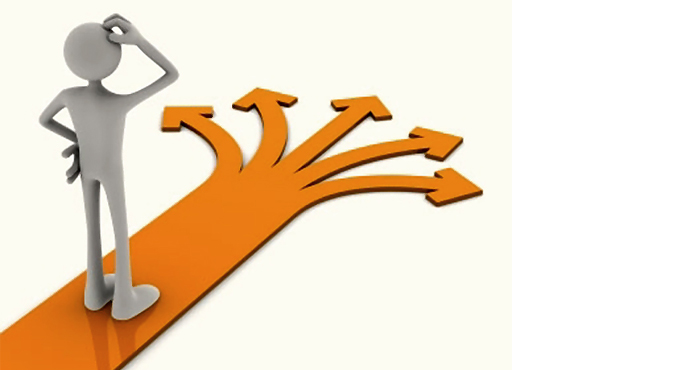 IZBORNA NASTAVA INFORMATIKEUčiteljica informatike: Ana JurićUčiteljica informatike: Zdravka MilošićUčiteljica njemačkog jezika: Lana HmelikVjeroučiteljica: Stella PavoševićVjeroučitelj: Kettős AttilaVjeroučitelj: Obrad Gavrić2. MODEL C 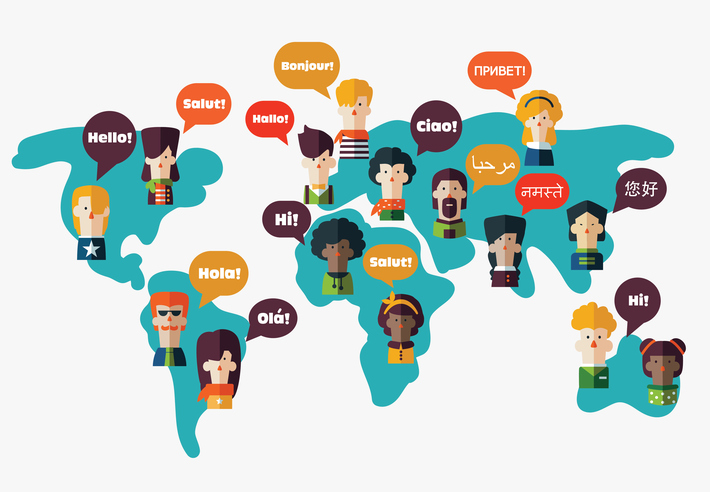                                                                                                                          Učiteljica mađarskoga jezika: Angela Gerštmajer3.IZVANNASTAVNE AKTIVNOSTI, UČENIČKA DRUŠTVA I KLUBOVI- Izvannastavne aktivnosti u sklopu Festivala multikulturalnosti - Igraonica, Kreativna skupina,  Sportsko – ritmička skupina, Sportska skupina, Dječje kazalište, Njemački kroz igru- Pjevački zbor,  Mrežne stranice,  Njegovanje mađ. kulture, Literarno – scenska skupina, Likovna grupa, Filmska skupina, Astronomija- Učenička zadruga, Estetsko uređenje škole, Mladež Crvenoga križa, Školski sportski klub „Vuka“ 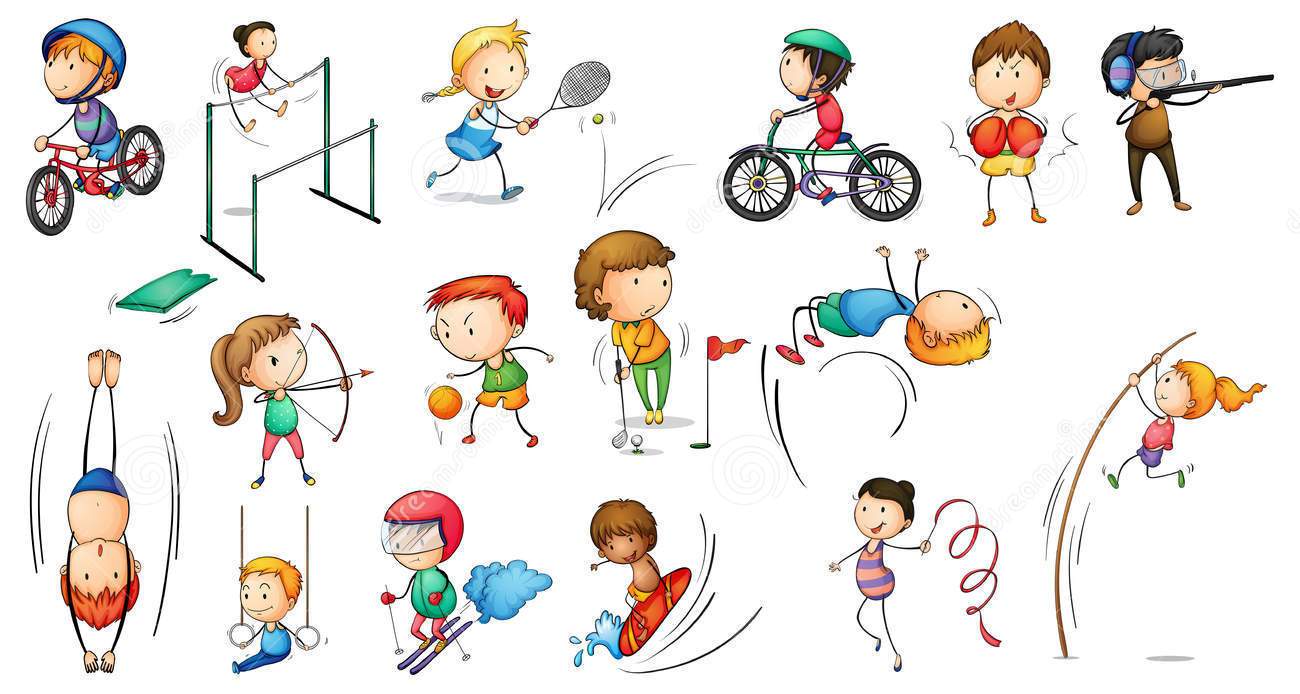 Učiteljica engleskog jezika: Barbara Dadić Eđed                                             Učiteljica razredne nastave:  Ružica Slam											                               Učiteljica razredne nastave: Alisa Tunić												                Učiteljica razredne nastave: Marija Galić   Učiteljica razredne nastave: Ljiljana RočekUčiteljica njemačkog jezika: Lana HmelikUčiteljica hrvatskog jezika: Elvira GrančićUčiteljica informatike: Zdravka Milošić Učiteljica geografije: Iva MedvešekUčiteljica mađarskog jezika:  Angela Gerštmajer                                                                                                                                     Učitelji TZK:  Stjepan LoinjakUčiteljica njemačkog jezika: Lana HmelikVoditeljica Zadruge: Anastazija NoskovUčiteljica glazbene kulture: Marina JonjićUčiteljica likovne kulture: Lidija BenakovićUčiteljica geografije: Iva MedvešekUčitelj tehničke kulture: Zoran Svoren4.  DODATNA NASTAVA:     - Hrvatski jezik - Scensko-recitatorska skupina  (1. razred),  Matematika (2.r.), Priroda i društvo (3.r.), Hrvatski jezik – Lutkari (4. r.)     - Engleski jezik - Napredni Englezi (1.-4.r.)      - Povijest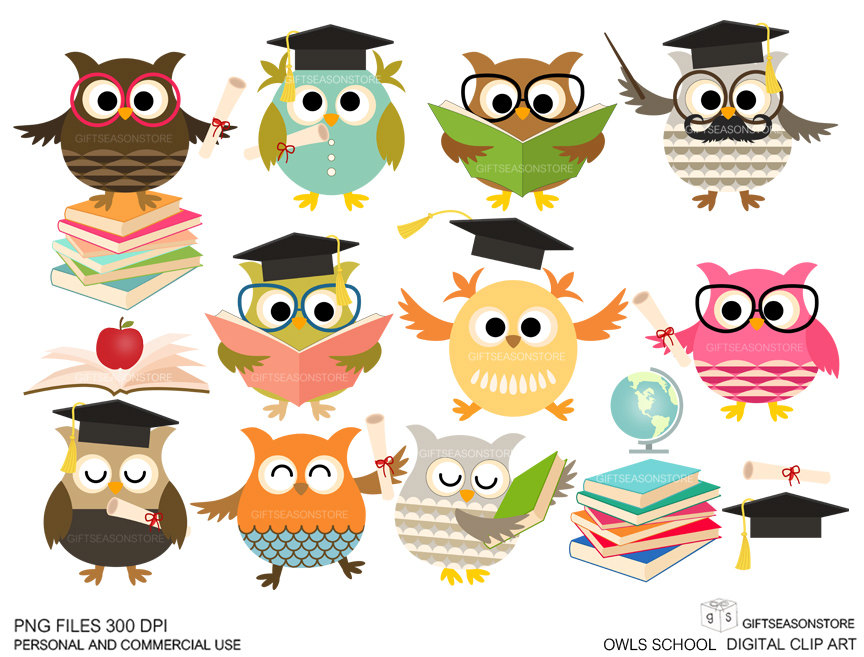                                                                                                                                                                                                                                                                      Učiteljica razredne nastave:  Ružica Slam                Učiteljica razredne nastave: Alisa TunićUčiteljica razredne nastave: Marija GalićUčiteljica razredne nastave: Ljiljana Roček  Učiteljica engleskog jezika: Barbara Dadić EđedUčiteljica povijesti: Mirela Mašić5.   DOPUNSKA NASTAVA    hrvatski jezik, matematika (1.-4.r)hrvatski jezik, matematika, engleski jezik (5.-8.r), kemija (7. i 8.r. )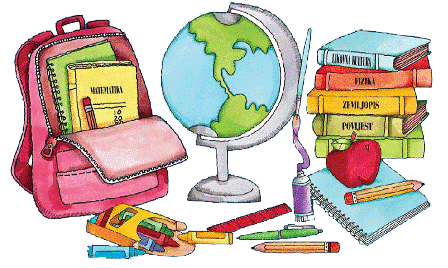 Učiteljice razredne nastave:   Alisa Tunić, Marija Galić, Ljiljana Roček, Ružica Slam  Učiteljica hrvatskoga jezika: Elvira GrančićUčiteljica engleskoga jezika: Barbara Dadić EđedUčiteljica matematike: Svetlana Tomić                                                                                                                                        Učiteljica prirode, kemije i biologije: Anastazija NoskovIZVANUČIONIČKA I TERENSKA NASTAVA 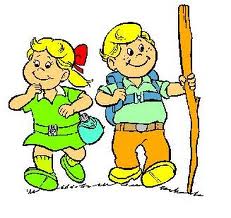 Učiteljica  razredne nastave: Ružica Slam                                                                                                                                                                          Učiteljica 2. razreda: Alisa TunićUčiteljica 3. razreda: Marija GalićUčiteljica 4.razreda: Ljiljana RočekRazredne učiteljice 1.- 4. razreda: Ružica Slam  Alisa Tunić, Marija Galić, Ljiljana Roček                                                                                                                                                                                    Razrednici 5.-8. razreda: Elvira Grančić, Stjepan Loinjak, Anastazija Noskov,  Marina JonjićUčiteljica engleskog jezika Barbara Dadić EđedRazrednici 5. – 8. razreda: Elvira Grančić, Stjepan Loinjak, Anastazija Noskov, Marina JonjićUčiteljica povijesti Mirela MašićVjeroučitelj: Kettős AttilaUčitelj pravoslavnog vjeronauka: Obrad GavrićUčiteljica geografije: Iva  Medvešek Učiteljica njemačkog jezika: Lana HmelikTEMATSKI  I  INTEGRIRANI  NASTAVNI  DANI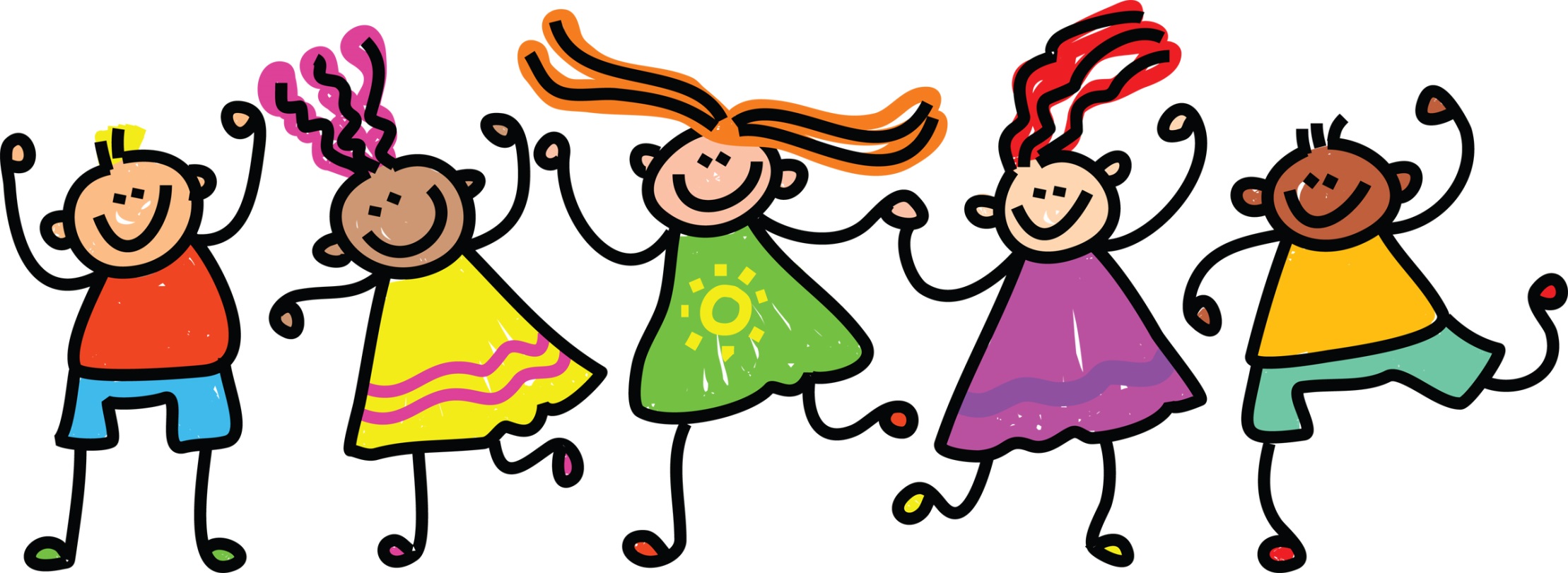 Učiteljice razredne nastave: Marija Galić, Ljiljana Roček,  Ružica Slam, Alisa TunićUčiteljica Hrvatskog jezika Elvira Grančić, vjeroučitelji, učiteljica Likovne kulture, učiteljica Informatike, učitelj Tehničke kulture, učiteljica Povijesti ISTRAŽIVAČKI  RADOVI  I  PROJEKTI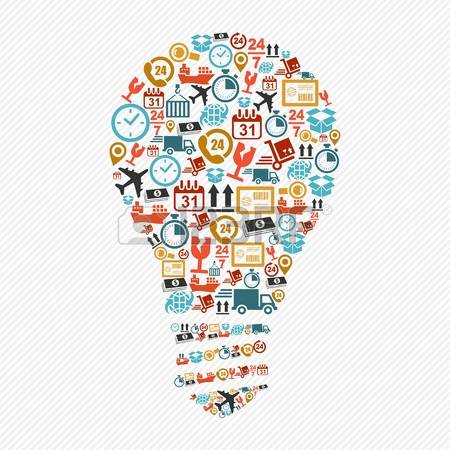    Učiteljice razredne nastave: Ružica Slam Alisa Tunić,Marija Galić, Ljiljana RočekUčiteljica hrvatskog jezika: Elvira Grančić                                                                                                                          Učiteljice: Svetlana Tomić, Zdravka Milošić, Katarina Krajnović                                                                                                                                Učiteljica povijesti: Mirela MašićUčiteljica mađarskog jezika: Angela GerštmajerUčiteljica informatike: Zdravka MilošićUčiteljica prirode, biologije i kemije: Anastazija NoskovŠkolska knjižničarka: Gordana BilićPedagoginja: Katarina Krajnović IZVANŠKOLSKE  AKTIVNOSTI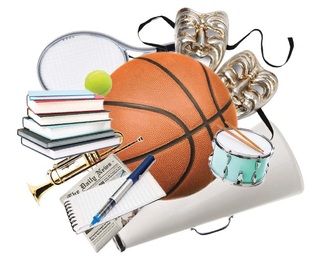 MEĐUPREDMETNE TEME UČITI KAKO UČITISvrha je uvođenja međupredmetne teme Učiti kako učiti omogućiti učenicima da razviju znanja i vještine upravljanja svojim učenjem i primjene odgovarajućih strategija u različitim situacijama učenja u formalnom, neformalnom i informalnom okružju. Ta će im kompetencija omogućiti da usvoje znanja i vještine koje će moći uspješno primjenjivati u kasnijem osobnom i profesionalnom razvoju u kontekstu cjeloživotnog učenja.Domene kurikuluma međupredmetne teme učiti kako učiti: Kurikulum međupredmetne teme Učiti kako učiti organiziran je u četiri domene: 1. Primjena strategija učenja i upravljanja informacijama, 2. Upravljanje svojim učenjem, 3. Upravljanje emocijama i motivacijom u učenju i 4. Stvaranje okružja za učenje. PODUZETNIŠTVOSvrha je učenja i poučavanja ove međupredmetne teme razvijanje poduzetničkoga načina promišljanja i djelovanja u svakodnevnome životu i radu, stjecanje radnih navika i razvoj osobina poduzetne osobe (odgovornost, samostalnost, marljivost, inicijativnost, kreativnost, inovativnost, sposobnost donošenja odluka, samopouzdanje, odlučnost u djelovanju, spremnost na razuman rizik i upravljanje rizikom, mobilnost, fleksibilnost i dr.) koja je tako osposobljena za prepoznavanje prilika i mogućnosti za samoaktualizaciju.Kurikulum međupredmetne teme Poduzetništvo ostvaruje se u tri domene:A) promišljaj poduzetničkiB) djeluj poduzetničkiC) ekonomska i financijska pismenost. OSOBNI I SOCIJALNI RAZVOJOsobni i socijalni razvoj međupredmetna je tema koja potiče cjelovit razvoj djece i mladih osoba čija je svrha izgradnja zdrave, samopouzdane, kreativne, produktivne, proaktivne, zadovoljne i odgovorne osobe sposobne za suradnju i doprinos zajednici. Osigurava uvjete za razvoj osobe koja je sposobna upravljati svojim emocionalnim, mentalnim, duhovnim i tjelesnim potencijalima s osjećajem nade i optimizmom. Na društvenoj razini pomaže uspostaviti i održavati zdrave socijalne odnose te mlade osobe priprema za njihove uloge u obitelji, radnoj okolini i društvu. Vrijednosti učenja i poučavanja ove teme usko su povezane sa svim vrijednostima kojima ONK pridaje osobitu pozornost: znanje, solidarnost, identitet, odgovornost, integritet, uvažavanje, poduzetnost... Pridonosi razvoju osobnoga, kulturnoga i nacionalnoga identiteta, ali i identiteta osobe kao člana globalne zajednice, koji uvažava različitosti i vidi ih kao priliku za učenje. Razvija solidarnost i potiče empatiju u neposrednoj socijalnoj okolini i globalno. Poučava ponašanjima koja omogućuju ostvarivanje želja, potreba i potencijala bez ugrožavanja drugih. Podrška zdravom razvoju učenika ne odnosi se samo na teme koje će se učiti i poučavati već i na odnose u odgojno-obrazovnom procesu, komunikaciju te metode rada. Osobni i socijalni razvoj, kao jedna od temeljnih kompetencija, podrazumijeva odnose međusobnog uvažavanja te aktivno sudjelovanje svih sudionika odgojno – obrazovnoga procesa. Poučavanjem usmjerenim na učenika te odabirom razvojno primjerenih aktivnosti stvaraju se uvjeti za ostvarenje osobnih potencijala. Učenici će razvijati: sliku o sebi, samopoštovanje i samopouzdanje, prepoznavanje, prihvaćanje i upravljanje svojim emocijama i ponašanjem empatiju te uvažavanje i prihvaćanje različitosti socijalne i komunikacijske vještine, suradnju i timski rad odgovorno ponašanje prema sebi i drugima u zajednici, donošenje odluka te planiranje obrazovanja, cjeloživotnog učenja i profesionalnog razvoja u suvremenom društvu i svijetu rada strategije rješavanja problema i uspješnog suočavanja sa stresom.Domene u organizaciji kurikuluma međupredmetne teme osobni i socijalni razvoj:Domena A „Ja“ obuhvaća:Opisivanje i prihvaćanje sebe i svojih osobina – tko samProcjenjivanje vlastitih mogućnosti i ograničenja – što moguPrepoznavanje, izražavanje i kontroliranje svojih osjećaja i ponašanjaRazvijanje vlastitih potencijala u skladu sa željama i interesimaPlaniranje aktivnosti i postavljanje prioritetaUpravljanje obrazovnim i profesionalnim putem.Domena B „Ja i drugi“ obuhvaća:Prepoznavanje, uvažavanje potreba i osjećaja drugih, aktivno slušanje, davanje i primanje informacijaRazumijevanje ponašanja i razvijanje uvažavajućih odnosa s drugima, sposobnost uviđanja posljedica svojih i tuđih stavova i postupakaSuradničko učenje / timski rad, prihvaćanje pravila, uzajamno pomaganje, suradnja u ostvarivanju zajedničkih ciljevaNenasilno rješavanje sukoba, prihvaćanje različitosti,Vještine prezentacije, samoprezentacije; samozastupanje, zastupanje prava drugih.Domena C  »Ja i društvo« obuhvaća:Razumijevanje međuovisnosti pojedinca i društva te načina kako uspješno pridonositi zajedniciRazumijevanje i prihvaćanje društvenih normi i pravilaRazvijanje kulturnog i nacionalnog identitetaUčenje strategija zaštite od potencijalnih opasnostiRazvijanje kritičkog odnosa prema društvenim pojavama i procesimaZDRAVLJESvrha je učenja i poučavanja međupredmetne teme Zdravlje (zdr) stjecanje znanja i vještina te razvijanje pozitivnoga stava prema zdravlju i zdravom načinu življenja kako bi se omogućilo postizanje poželjnih tjelesnih, duševnih i društvenih potencijala učenika te njihovo osposobljavanje da sami preuzmu brigu o svojem zdravlju.Domene (organizacijska područja/tematske cjeline) u organizaciji kurikuluma međupredmetne teme Zdravlje su:Tjelesno zdravlje - Očekivanja za ovu domenu obuhvaćaju sljedeće cjeline: Rast i razvoj, Prehrana i kretanje, Higijena.Mentalno i socijalno zdravlje - Ovom su domenom obuhvaćeni svi razvojni ciklusi u sljedećim cjelinama: Pravila primjerenoga ponašanja, Jačanje osobnih i socijalnih potencijala, Doprinos vlastitom mentalnome i socijalnome zdravlju, Prepoznavanje ovisničkih ponašanja i odupiranje njima.Pomoć i samopomoć. Očekivanja za ovu domenu obuhvaćaju sljedeće cjeline: Oprez u svakodnevnome životu, Prva pomoć i samopomoć uključujući znanje o vodećim uzrocima pobola i smrtnosti, Prava i obaveze iz zdravstvene zaštite. ODRŽIVI RAZVOJUčenje i poučavanje međupredmetne teme Održivi razvoj nastoji podići svijest i produbiti razumijevanje o svim pitanjima koja se odnose na održivost, pomaže učeniku kritički razmotriti moguća rješenja i načine djelovanja usmjerene na održivost, uskladiti s tim ponašanje u svakodnevnome životu u školi te njegovati vještine i osobine koje pridonose razvoju pravednoga društva. Učenje i poučavanje međupredmetne teme Održivi razvoj osposobljava učenike za samostalno i odgovorno odlučivanje o pitanjima važnima za njih same i za društvo u cjelini.Odgojno-obrazovni ciljevi učenja i poučavanja međupredmetne teme Održivi razvoj jesu:1. stjecanje znanja o raznolikosti prirode i razumijevanje složenih odnosa između ljudi i okoliša, razvijanje kritičkoga mišljenja te osobne i društvene odgovornosti nužne za održivost.2. promišljanje i stjecanje spoznaja o uzrocima i posljedicama ljudskoga utjecaja na prirodu koje pridonose razvoju svih oblika mišljenja, osobito kreativnoga razmišljanja i rješavanja problema.3. razvijanje solidarnosti i empatije prema ljudima, odgovornosti prema svim živim bićima i okolišu te motivacije za djelovanje na dobrobit okoliša i svih ljudi.4. aktivno djelovanje u školi i zajednici s ciljem prepoznavanja potreba, osmišljavanja primjerenih i inovativnih rješenja i konkretnoga doprinosa zajednici.5. poticanje razmišljanja orijentiranoga prema budućnosti i razvijanje osobne odgovornosti prema budućim generacijama, što je preduvjet za stvaranje društva temeljenoga na održivome razvoju.10.6. UPORABA INFORMACIJSKE I KOMUNIKACIJSKE TEHNOLOGIJE ZA OSNOVNE I SREDNJE ŠKOLEOva tema razvija istraživački duh povezano s pretraživanjem i obradom informacija, kritičkim promišljanjem i vrednovanjem prikupljenih informacija u raznolikim društvenim mrežama razvijenima u obrazovnome kontekstu. Samopouzdanje i sigurnost u uporabi računala i raznolikih digitalnih medija, elektroničkih izvora i baza podataka mogu doprinijeti osobnoj i društvenoj dobrobiti. Učenici, zahvaljujući informacijskoj i komunikacijskoj tehnologiji, mogu u svojoj školi iskusiti virtualnu suradnju s vršnjacima iz različitih kulturnih i civilizacijskih krugova, upoznati njihovu kulturu, navike i tradiciju. Pravilno usmjerenom komunikacijom u digitalnome okružju mogu naučiti rješavati sukobe i nesporazume te tako unaprijediti svoje interkulturne i komunikacijske vještine koje su važne za život i djelovanje u umreženome društvu današnjice.Četiri domene ove međupredmetne teme SU: A. Funkcionalna i odgovorna uporaba IKT-aB. Komunikacija i suradnja u digitalnome okružjuC. Istraživanje i kritičko vrednovanje u digitalnome okružjuD. Stvaralaštvo i inovativnost u digitalnome okružju. GRAĐANSKI ODGOJ I OBRAZOVANJEGrađanski odgoj i obrazovanje obuhvaća znanja o ljudskim pravima, obilježjima demokratske zajednice i političkim sustavima. Vještine, na razvoj kojih je Građanski odgoj i obrazovanje ponajviše usmjeren, su kritičko mišljenje na etičkim načelima i komunikacijske vještine potrebne za društveno i političko sudjelovanje. Prije svega to su medijacijska znanja, vještine i vrijednosti, umijeće mirotvorstva i mirnog rješavanja sukoba, umijeće rješavanja društvenih problema na demokratskim načelima (istraživanje, dijalog, poštovanje drugog i drugačijeg, umijeće prepoznavanja zajedničkih ciljeva u različitosti. Odgovornost, ljudsko dostojanstvo, sloboda, ravnopravnost i solidarnost temeljne su vrijednosti koje se promiču učenjem i poučavanjem Građanskoga odgoja i obrazovanja, a osobita važnost pridaje se razvoju odgovornoga odnosa prema javnim dobrima i spremnosti doprinošenju zajedničkomu dobru. Ciljevi učenja i poučavanja su:1. razvijati građansku kompetenciju koja učenicima, kao informiranim, aktivnim i odgovornim članovima društvene društvenih zajednica na svim razinama, omogućuje učinkovito obavljanje građanske uloge2. usvojiti znanja o ljudskim pravima, političkim konceptima, procesima i političkim sustavima, te obilježjima demokratske zajednice i načinima sudjelovanja u njezinu političkome i društvenome životu3. promicati vrijednosti ljudskih prava (ljudsko dostojanstvo, slobodu, ravnopravnost i solidarnost), demokratska načela u zajednici unutar i izvan školskoga života, razvijati kritičko mišljenje i vještine argumentiranja te komunikacijske vještine potrebne za društveno i političko sudjelovanje u procesu oblikovanja cjelovitoga iskustva aktivnoga građanstva4. u demokratskome školskom ozračju i široj demokratskoj zajednici razvijati Ustavom propisane temeljne vrijednosti – slobodu, jednakost, etičnost, moral, obiteljske vrijednosti i vrijednost braka, nacionalnu ravnopravnost i ravnopravnost spolova, mirotvorstvo, socijalnu pravdu, poštivanje prava čovjeka, nepovredivost vlasništva i doma, očuvanje prirode i čovjekova okoliša, vladavinu prava i demokratski višestranački sustav.ŠKOLSKI RAZVOJNI PLAN ZA 2020/21. šk. god.U Laslovu,  1.10. 2020.                             Ravnateljica  škole                                                                         Predsjednica Školskog odbora        Silvija Bocka, prof.                                                                                   Barbara Dadić EđedTemaOdgojno-obrazovni ishodi Očekivanjameđupredmetnih temaNositelji aktivnostiNačin       realizacijeVremenikTroškovnikVrjednovanjeInformacije i digitalna tehnologijaA.1.1 Učenik prepoznaje digitalnu tehnologiju i komunicira s njemu poznatim osobama uz pomoć učitelja u sigurnome digitalnom okruženju.A.1.2 Učenik razlikuje oblike digitalnih sadržaja, uređaje i postupke za njihovo stvaranje.uku A.1.1 Učenik uz pomoć učitelja traži nove informacije iz različitih izvora i uspješno ih primjenjuje pri rješavanju problema.uku A.1.2 Učenik se koristi jednostavnim strategijama učenja i rješava probleme u svim područjima učenja uz pomoć učitelja.uku A.1.3 Učenik spontano i kreativno oblikuje i izražava svoje misli i osjećaje pri učenju i rješavanju problema.ikt A.1.1 Učenik uz pomoć učitelja odabire odgovarajuću digitalnu tehnologiju za obavljanje jednostavnih zadataka.ikt A.1.2 Učenik se uz pomoć učitelja koristi odabranim uređajima i programima.ikt A.1.4 Učenik prepoznaje utjecaj tehnologije na zdravlje i okoliš.odr A.1.1 Prepoznaje svoje mjesto i povezanost s drugima u zajednici.odr A.1.3 Uočava povezanost između prirode i zdravoga života.osr A.1.4 Razvija radne navike.-učenici 1.razreda razreda-učitelji informatike-suradnici-rad na računalu-istraživanje-tijekom školske godine dva sata tjedno-materijal za izradu plakata, slika, …-sustavno praćenje i bilježenje učenikovih postignuća-evaluacijski listić za samovredno-vanje učenika-naučeno primijeniti u nastavi i svakodnevnom životuRačunalno razmišljanje i programiranjeB.1.1 Učenik rješava jednostavan logički zadatak.B.1.2. Učenik prati i prikazuje slijed koraka potrebnih za rješavanje nekoga jednostavnog zadatka.pod B.1.2 Planira i upravlja aktivnostima.uku B.1.3 Na poticaj i uz pomoć učitelja učenik mijenja pristup učenju.uku B.1.4 Na poticaj i uz pomoć učitelja procjenjuje je li uspješno riješio zadatak ili naučio.zdr B.1.3.A Prepoznaje igru kao važnu razvojnu i društvenu aktivnost.osr B.1.3 Razvija strategije rješavanja sukoba.-učenici 1. razreda-učitelji informatike-suradnici-rad na računalu-istraživanje-tijekom školske godine dva sata tjedno-materijal za izradu plakata, slika, …-sustavno praćenje i bilježenje učenikovih postignuća-evaluacijski listić za samovredno-vanje učenika-naučeno primijeniti u nastavi i svakodnevnom životuDigitalna pismenost i komunikacijaC.1.1 Učenik se uz podršku učitelja koristi predloženim programima i digitalnim obrazovnim sadržajima.C.1.2. Učenik uz podršku učitelja vrlo jednostavnim radnjama izrađuje jednostavne digitalne sadržaje.zdr C.1.1.B Prepoznaje i izbjegava opasnosti kojima je izložen u kućanstvu i okolini.osr C.1.2 Opisuje kako društvene norme i pravila reguliraju ponašanje i međusobne odnose.pod C.1.1 Prepoznaje važnost ljudskog rada i stvaranja dobara za osiguranje sredstava za život pojedinca i dobrobit zajednice.pod C.1.1 Prepoznaje važnost ljudskog rada i stvaranja dobara za osiguranje sredstava za život pojedinca i dobrobit zajednice.goo C.1.1 Sudjeluje u zajedničkom radu u razredu.goo C.1.2 Promiče solidarnost u razredu.goo C.1.1 Sudjeluje u zajedničkom radu u razredu.-učenici 1. razreda-učitelji informatike-suradnici-rad na računalu-istraživanje-tijekom školske godine dva sata tjedno-materijal za izradu plakata, slika, …-sustavno praćenje i bilježenje učenikovih postignuća-evaluacijski listić za samovredno-vanje učenika-naučeno primijeniti u nastavi i svakodnevnom životuE-društvoD.1.1. Učenik se pažljivo i odgovorno koristi opremom IKT i štiti svoje osobne podatkeD.1.2. Učenik primjenjuje zdrave navike ponašanja tijekom rada na računalu i prihvaća preporuke o količini vremena provedenog za računalom.uku D.1.2 Učenik ostvaruje dobru komunikaciju s drugima, uspješno surađuje u različitim situacijama i spreman je zatražiti i ponuditi pomoć.-učenici 1. razreda-učitelji informatike-suradnici-rad na računalu-istraživanje-tijekom školske godine dva sata tjedno-materijal za izradu plakata, slika, …-sustavno praćenje i bilježenje učenikovih postignuća-evaluacijski listić za samovredno-vanje učenika-naučeno primijeniti u nastavi i svakodnevnom životuTemaOdgojno-obrazovni ishodi Očekivanjameđupredmetnih temaNositelji aktivnostiNačin       realizacijeVremenikTroškovnikVrjednovanjeInformacije i digitalna tehnologijaA.2.1 Učenik objašnjava ulogu programa u uporabi računala.A.2.2. Učenik uz pomoć učitelja prepoznaje internet kao izvor nekih usluga i podataka te pretražuje preporučene sadržaje.ikt A.1.1 Učenik uz učiteljevu pomoć odabire odgovarajuću digitalnu tehnologiju za obavljanje jednostavnih zadataka.ikt A.1.2 Učenik se uz učiteljevu pomoć služi odabranim uređajima i programima.ikt A.1.4 Učenik prepoznaje utjecaj tehnologije na zdravlje i okoliš.uku A.1.2 Učenik se koristi jednostavnim strategijama učenja i rješava probleme u svim područjima učenja uz pomoć učitelja.ikt A.1.3 Učenik primjenjuje pravila za odgovorno i sigurno služenje programima i uređajima.uku A.1.2 Učenik se koristi jednostavnim strategijama učenja i rješava probleme u svim područjima učenja uz pomoć učitelja.pod A.1.3 Upoznaje mogućnosti osobnog razvoja (razvoj karijere, profesionalno usmjeravanje).-učenici 2.razreda razreda-učitelji informatike-suradnici-rad na računalu-istraživanje-tijekom školske godine dva sata tjedno-materijal za izradu plakata, slika, …-sustavno praćenje i bilježenje učenikovih postignuća-evaluacijski listić za samovredno-vanje učenika-naučeno primijeniti u nastavi i svakodnevnom životuRačunalno razmišljanje i programiranjeB.2.1 Učenik analizira niz uputa koje izvode jednostavan zadatak, ako je potrebno ispravlja pogrešan redoslijed.B.2.2. Učenik stvara niz uputa u kojemu upotrebljava ponavljanjezdr B.1.1.A Razlikuje primjereno od neprimjerenog ponašanja.zdr B.1.1.B Prepoznaje nasilje u stvarnome i virtualnome svijetu.ikt B.1.1 Učenik uz učiteljevu pomoć komunicira s poznatim osobama u sigurnome digitalnom okružju.ikt B.1.3 Učenik primjenjuje osnovna komunikacijska pravila u digitalnome okružju.-učenici 2. razreda-učitelji informatike-suradnici-rad na računalu-istraživanje-tijekom školske godine dva sata tjedno-materijal za izradu plakata, slika, …-sustavno praćenje i bilježenje učenikovih postignuća-evaluacijski listić za samovredno-vanje učenika-naučeno primijeniti u nastavi i svakodnevnom životuDigitalna pismenost i komunikacijaC.2.1 Učenik prema savjetima učitelja odabire uređaj i program za jednostavne školske zadatke.C.2.2 Učenik izrađuje digitalne radove kombiniranjem različitih oblika sadržaja uz podršku učitelja.C.2.3 Učenik uz pomoć učitelja surađuje i komunicira s poznatim osobama u sigurnome digitalnom okruženju.zdr C.2.1.C Prepoznaje opasnosti od pretjeranoga korištenja ekranom.ikt C.1.4 Učenik uz učiteljevu pomoć odgovorno upravlja prikupljenim informacijama.-učenici 2. razreda-učitelji informatike-suradnici-rad na računalu-istraživanje-tijekom školske godine dva sata tjedno-materijal za izradu plakata, slika, …-sustavno praćenje i bilježenje učenikovih postignuća-evaluacijski listić za samovredno-vanje učenika-naučeno primijeniti u nastavi i svakodnevnom životuE-društvoD.2.1 Učenik prepoznaje i opisuje neke poslove koji se koriste informacijskom i komunikacijskom tehnologijom.D.2.2 Učenik se koristi se e-uslugama u području odgoja i obrazovanja.D.2.3 Učenik analizira neke opasnosti koje mogu nastupiti pri uporabi računala i interneta te pravilno na njih reagira.D.2.4 Učenik se odgovorno ponaša pri korištenju sadržajima i uslugama na internetu radi zaštite osobnih podataka i digitalnoga ugleda.ikt D.1.2 Učenik uz učiteljevu pomoć prepoznaje i rješava jednostavne probleme s pomoću IKT-a.-učenici 2. razreda-učitelji informatike-suradnici-rad na računalu-istraživanje-tijekom školske godine dva sata tjedno-materijal za izradu plakata, slika, …-sustavno praćenje i bilježenje učenikovih postignuća-evaluacijski listić za samovredno-vanje učenika-naučeno primijeniti u nastavi i svakodnevnom životuTemaOdgojno-obrazovni ishodi Očekivanjameđupredmetnih temaNositelji aktivnostiNačin       realizacijeVremenikTroškovnikVrjednovanjeInformacije i digitalna tehnologijaA.3.1 koristi se simbolima za prikazivanje podatakaA.3.2 objašnjava i analizira jednostavne hardverske/softverske probleme i poteškoće koji se mogu dogoditi tijekom njihove uporabeUKU A.2.1. Uz podršku učitelja ili samostalno traži nove informacije iz različitih izvora i uspješno ih primjenjuje pri rješavanju problema.IKT A.2.3. Učenik se odgovorno i sigurno koristi programima i uređajima.OSR A.2.4. Razvija radne navikeZDR A.2.2.B. Primjenjuje pravilnu tjelesnu aktivnost sukladno svojim sposobnostima, afinitetima i zdravstvenom stanju.ZDR B.2.3.A. Opisuje zdrave životne navike.UKU A.2.3. Učenik se koristi kreativnošću za oblikovanje svojih ideja i pristupa rješavanju problema.IKT A.2.2. Učenik se samostalno koristi njemu poznatim uređajima i programima.UKU A.2.3. Učenik se koristi kreativnošću za oblikovanje svojih ideja i pristupa rješavanju problema.-učenici 3.razreda razreda-učitelji informatike-suradnici-rad na računalu-istraživanje-tijekom školske godine dva sata tjedno-materijal za izradu plakata, slika, …-sustavno praćenje i bilježenje učenikovih postignuća-evaluacijski listić za samovredno-vanje učenika-naučeno primijeniti u nastavi i svakodnevnom životuRačunalno razmišljanje i programiranjeB.3.1 stvara program korištenjem vizualnoga okruženja u kojem se koristi slijedom koraka, ponavljanjem i odlukom te uz pomoć učitelja vrednuje svoje rješenjeB.3.2 slaže podatke na koristan način.ZDR B.2.1.A Razlikuje vrste komunikacijeIKT B.2.3. Učenik primjenjuje komunikacijska pravila u digitalnome okružju.IKT B.2.1. Učenik uz povremenu učiteljevu pomoć komunicira s poznatim osobama u sigurnome digitalnom okružju.IKT B.2.3. Učenik primjenjuje komunikacijska pravila u digitalnome okružju.ZDR B.2.3.A. Opisuje zdrave životne navike.-učenici 3. razreda-učitelji informatike-suradnici-rad na računalu-istraživanje-tijekom školske godine dva sata tjedno-materijal za izradu plakata, slika, …-sustavno praćenje i bilježenje učenikovih postignuća-evaluacijski listić za samovredno-vanje učenika-naučeno primijeniti u nastavi i svakodnevnom životuDigitalna pismenost i komunikacijaC.3.1 samostalno odabire uređaj i program iz skupa predloženih te procjenjuje načine njihove uporabe.C.3.2 prema uputama izrađuje jednostavne digitalne radoveC.3.4 razlikuje uloge i aktivnosti koje zahtijeva suradničko online okruženje.C.3.3. učenik se koristi sigurnim digitalnim okruženjem za komunikaciju u suradničkim aktivnostima.IKT A.2.2. Učenik se samostalno koristi njemu poznatim uređajima i programima.IKT D.2.3. Učenik sam ili u suradnji s drugima preoblikuje postojeća digitalna rješenja ili stvara nove uratke i smišlja ideje.IKT D.2.4. Učenik izdvaja i razvrstava oznake vlasništva djela i licencije za dijeljenje sadržaja koje treba poštovati.IKT A.2.3. Učenik se odgovorno i sigurno koristi programima i uređajima.IKT B.2.3. Učenik primjenjuje komunikacijska pravila u digitalnome okružju.-učenici 3. razreda-učitelji informatike-suradnici-rad na računalu-istraživanje-tijekom školske godine dva sata tjedno-materijal za izradu plakata, slika, …-sustavno praćenje i bilježenje učenikovih postignuća-evaluacijski listić za samovredno-vanje učenika-naučeno primijeniti u nastavi i svakodnevnom životuE-društvoD.3.1 učenik primjenjuje preporuke o preraspodjeli vremena u kojemu se koristi digitalnom tehnologijom za učenje, komunikaciju i zabavu te primjenjuje zdrave navike.D.3.2. učenik primjereno reagira na svaku opasnost/neugodnost u digitalnome okruženju, štiti svoje i tuđe osobne podatke.ZDR A.2.2.B. Primjenjuje pravilnu tjelesnu aktivnost sukladno svojim sposobnostima, afinitetima i zdravstvenom stanju.ZDR B.2.3.A. Opisuje zdrave životne navike.IKT A.2.4. Učenik opisuje utjecaj tehnologije na zdravlje i okoliš.-učenici 3. razreda-učitelji informatike-suradnici-rad na računalu-istraživanje-tijekom školske godine dva sata tjedno-materijal za izradu plakata, slika, …-sustavno praćenje i bilježenje učenikovih postignuća-evaluacijski listić za samovredno-vanje učenika-naučeno primijeniti u nastavi i svakodnevnom životuTemaOdgojno-obrazovni ishodi Očekivanjameđupredmetnih temaNositelji aktivnostiNačin       realizacijeVremenikTroškovnikVrjednovanjeInformacije i digitalna tehnologijaA.4.1. učenik objašnjava koncept računalne mreže, razlikuje mogućnosti koje one nude za komunikaciju i suradnju, opisuje ih kao izvor podataka.A.4.2. učenik analizira čimbenike koji razlikuju ljude od strojeva te proučava načine interakcije čovjek – stroj.A.4.3 učenik se koristi simbolima za prikazivanje podataka, analizira postupak prikazivanja te vrednuje njegovu učinkovitost.pod A.2.1. Primjenjuje inovativna i kreativna rješenjaodr A.2.1. Razlikuje pozitivne i negativne utjecaje čovjeka na prirodu i okoliš.ikt A.2.2. Učenik se samostalno koristi njemu poznatim uređajima i programima.ikt A.2.3. Učenik se odgovorno i sigurno koristi programima i uređajimaikt A.2.4. Učenik opisuje utjecaj tehnologije ne zdravlje i okoliš.zdr A.2.2.B. Primjenjuje pravilnu tjelesnu aktivnost sukladno svojim sposobnostima, afinitetima i zdravstvenom stanju.ikt A.2.4. Učenik opisuje utjecaj tehnologije ne zdravlje i okoliš.ikt A.2.2. Učenik se samostalno koristi njemu poznatim uređajima i programima.ikt A.2.3. Učenik se odgovorno i sigurno koristi programima i uređajimaikt A.2.2. Učenik se samostalno koristi njemu poznatim uređajima i programima.-učenici 4.razreda razreda-učitelji informatike-suradnici-rad na računalu-istraživanje-tijekom školske godine dva sata tjedno-materijal za izradu plakata, slika, …-sustavno praćenje i bilježenje učenikovih postignuća-evaluacijski listić za samovredno-vanje učenika-naučeno primijeniti u nastavi i svakodnevnom životuRačunalno razmišljanje i programiranjeB.4.1. učenik stvara program korištenjem vizualnim okruženjem u kojemu se koristi slijedom, ponavljanjem, odlukom i ulaznim vrijednostima.B.4.2. učenik rješava složenije logičke zadatke s računalom ili bez uporabe računala.uku B.2.2.2. Praćenje: Na poticaj učitelja učenik prati svoje učenje i napredovanje tijekom učenja.ikt B.2.1. Učenik uz povremenu učiteljevu pomoć komunicira s poznatim osobama u sigurnome digitalnom okružju.ikt B.2.2. Učenik iz povremenu učiteljevu pomoć surađuje s poznatim osobama u sigurnome digitalnom okružju.uku B.2.4.4. Samovrednovanje/ samoprocjena: Na poticaj učitelja, ali i samostalno, učenik samovednuje proces učenja i svoje rezultate te procjenjue ostvareni napredak.-učenici 4. razreda-učitelji informatike-suradnici-rad na računalu-istraživanje-tijekom školske godine dva sata tjedno-materijal za izradu plakata, slika, …-sustavno praćenje i bilježenje učenikovih postignuća-evaluacijski listić za samovredno-vanje učenika-naučeno primijeniti u nastavi i svakodnevnom životuDigitalna pismenost i komunikacijaC.4.1. učenik odabire prikladan program za zadani zadatak, preporučuje ga drugima te istražuje mogućnosti sličnih programa.C.4.2. učenik osmišljava plan izrade digitalnoga rada, izrađuje i vrednuje rad.C.4.3 u suradničkome online okruženju zajednički planira i ostvaruje jednostavne ideje.zdr C.2.1.C. Prepoznaje opasnost od pretjeranoga korištenja ekranom.ikt C.2.2. Učenik uz učiteljevu pomoć ili samostalno djelotvorno provodi jednostavno pretraživanje informacija u digitalnome okružju.-učenici 4. razreda-učitelji informatike-suradnici-rad na računalu-istraživanje-tijekom školske godine dva sata tjedno-materijal za izradu plakata, slika, …-sustavno praćenje i bilježenje učenikovih postignuća-evaluacijski listić za samovredno-vanje učenika-naučeno primijeniti u nastavi i svakodnevnom životuE-društvoD.4.1. učenik odabire prikladan program za zadani zadatak, preporučuje ga drugima te istražuje mogućnosti sličnih programa.D.4.2. učenik analizira široki spektar poslova koji zahtijevaju znanje ili uporabu informacijske i komunikacijske tehnologije.ikt D.2.2. Učenik rješava jednostavne probleme s pomoću digitalne tehnologije.ikt D.2.4. Učenik izdvaja i razvrstava oznake vlasništva djela i licencije za dijeljenje sadržaja koje treba poštovati.ikt D.2.3. Učenik sam ili u suradnji s drugima preoblikuje postojeća digitalna rješenja ili stvara nove uratke i smišlja ideje.-učenici 4. razreda-učitelji informatike-suradnici-rad na računalu-istraživanje-tijekom školske godine dva sata tjedno-materijal za izradu plakata, slika, …-sustavno praćenje i bilježenje učenikovih postignuća-evaluacijski listić za samovredno-vanje učenika-naučeno primijeniti u nastavi i svakodnevnom životu.TemaOdgojno-obrazovni ishodi Očekivanjameđupredmetnih temaNositelji aktivnostiNačin       realizacijeVremenikTroškovnikVrjednovanjeInformacije i digitalna tehnologijaA. 7. 1 Učenik prepoznaje i opisuje ulogu glavnih komponenti računalnih mreža, istražuje kako obilježja strojne opreme utječu na mrežne aktivnosti, koristi se zajedničkim dijeljenjem resursa na mrežiA. 7. 2 Učenik primjenjuje strategije za prepoznavanje i rješavanje rutinskih hardverskih/softverskih problema do kojih može doći tijekom uporabe računalne tehnologije.A. 7. 3 Učenik prikuplja i unosi podatke kojima se analizira neki problem s pomoću odgovarajućega programa, otkriva odnos među podatcima koristeći se različitim alatima programa te mogućnostima prikazivanja podatakaA. 7. 4 Učenik opisuje, uspoređuje i koristi se različitim formatima zapisivanja grafičkih i zvučnih podataka te videopodataka na računaluMPT Uporaba IKTA 3. 2. Učenik se samostalno koristi raznimuređajima i programima.A 3. 3. Učenik aktivno sudjeluje u oblikovanju  vlastitoga sigurnog digitalnog okružjaD 3. 1.Učenik se izražava kreativno služeći se primjerenom tehnologijom za stvaranje ideja i razvijanje planova te primjenjuje različite načine poticanja kreativnostiD 3. 2. Učenik rješava složenije problemeslužeći se digitalnom tehnologijomMPT Učiti kako učitiUčenik samostalno traži nove informacije iz različitih izvora, transformira ih u novo znanje i uspješno primjenjuje pri rješavanju problema.MPT Održivi razvojIII.C.2. Navodi primjere utjecaja ekonomije na dobrobitIII.A.1. Objašnjava osnovne sastavnice prirodne raznolikosti-učenici 7. razreda-učitelji informatike-suradnici-rad na računalu-istraživanje-izrada umnih mapa-projektni zadaci-tijekom školske godine dva sata tjedno-materijal za izradu plakata, slika, …-sustavno praćenje i bilježenje učenikovih postignuća-evaluacijski listić za samovredno-vanje učenika-naučeno primijeniti u nastavi i svakodnevnom životu.Računalno razmišljanje i programiranjeB. 7. 1 Učenik razvija algoritme za rješavanje različitih problema koristeći se nekim programskim jezikom pri čemu se koristi prikladnim strukturama i tipovima podatakaB. 7. 2 Učenik primjenjuje algoritam (sekvencijalnog) pretraživanja pri rješavanju problemaB. 7. 3 Učenik dizajnira i izrađuje modularne programe koji sadrže potprograme u programskom jezikuB. 7. 4 Koristi se simulacijom pri rješavanju nekoga, ne nužno računalnoga, problemaA 7.3. Učenik odabire potrebne ulazne podatke, obrađuje ih formulama i jednostavnim funkcijama kako bi dobio zadane rezultateMPT Uporaba IKTD 3. 1.Učenik se izražava kreativno služeći se primjerenom tehnologijom za stvaranje ideja i razvijanje planova te primjenuje različite načine poticanja kreativnosti.D 3. 2. Učenik rješava složenije problemeslužeći se digitalnom tehnologijom.D 3. 3.Učenik stvara nove uratke i ideje složenijestrukture-učenici 7. razreda-učitelji informatike-suradnici-rad na računalu-istraživanje-izrada umnih mapa-projektni zadaci-tijekom školske godine dva sata tjedno-materijal za izradu plakata, slika, …-sustavno praćenje i bilježenje učenikovih postignuća-evaluacijski listić za samovredno-vanje učenika-naučeno primijeniti u nastavi i svakodnevnom životu.Digitalna pismenost i komunikacijaC. 7. 1 Učenik koristi i upoznaje se s različitim platformama i programima, koje prema potrebi pronalazi i instaliraC. 7. 2 Učenik priprema, izrađuje te objavljuje vlastite mrežne stranice u skladu s dobrom praksom u području intelektualnoga vlasništva, kritički prosuđuje dobra i loša obilježja pojedinih mrežnih sadržajaA 7.4.  Učenik istražuje servise za dijeljenje i objavu grafičkih, zvučnih i videodatoteka, te formate koji se na njemu upotrebljavajuMPT ZdravljeB 3.1. Odupire se vršnjačkim pritiscima i rizičnim situacijama u stvarnom i virtualnom svijetu.MPT Uporaba IKTD 3. 3.Učenik stvara nove uratke i ideje složenije struktureD 3. 4. Učenik imenuje zakone i propise kojima se štiti vlasništvo i propisuje dijeljenje vlastitih sadržaja u digitalnome okružju.MPT Učiti kako učiti1.1.Učenik samostalno traži nove informacije iz različitih izvora, transformira ih u novo znanje i uspješno primjenjuje pri rješavanju problema.1.2.Učenik se koristi različitim strategijama učenja i primjenjuje ih u ostvarivanju ciljeva učenja i rješavanju problema u svim područjima učenja uz povremeno praćenje učitelja.1.3. Učenik samostalno oblikuje svoje ideje i kreativno pristupa rješavanju problema.Učenik se koristi različitim strategijama učenja i primjenjuje ih u ostvarivanju ciljeva učenja i rješavanju problema u svim područjima učenja uz povremeno praćenje učitelja.MPT Građanski odgoj i obrazovanjeA. 4.2. razumije ulogu institucija i organizacija u zaštiti ljudskih prava-učenici 7. razreda-učitelji informatike-suradnici-rad na računalu-istraživanje-izrada umnih mapa-projektni zadaci-tijekom školske godine dva sata tjedno-materijal za izradu plakata, slika, …-sustavno praćenje i bilježenje učenikovih postignuća-evaluacijski listić za samovredno-vanje učenika-naučeno primijeniti u nastavi i svakodnevnom životu.E-društvoD. 7. 1 Učenik štiti svoj elektronički identitet i primjenjuje pravila za povećanje sigurnosti korisničkih računaD. 7. 2 Učenik demonstrira i argumentirano opisuje primjere dobrih strana dijeljenja informacija na internetu i njihova brzog širenja te primjenjuje pravila odgovornoga ponašanjaD. 7. 3 Učenik analizira proces suradnje među članovima virtualnih zajednica te njezin utjecaj na sve članove grupe, provjerava i proučava mogućnosti i načine otvaranja virtualne zajedniceD. 7. 4 Učenik prepoznaje i proučava interdisciplinarne poslove koji su poboljšani razvojem informatike i informacijske i komunikacijske tehnologije.MPT ZdravljeB 3.1. Prihvaća odgovornost za vlastite odluke i posljedice svojeg ponašanjaB 3.1. Razlikuje i vrednuje različite načine komunikacije i ponašanjaB 3.1. Primjenjuje komunikacijske vještine i vještine pregovaranja i suradnjeMPT Uporaba IKT-aB 3. 2. Učenik samostalno surađuje s poznatimosobama u sigurnome digitalnom okružju.D 3. 4. Učenik imenuje zakone i propise kojima se štiti vlasništvo i propisuje dijeljenje vlastitih sadržaja u digitalnome okružju.MPT Učiti kako učiti1.3. Učenik samostalno oblikuje svoje ideje i kreativno pristupa rješavanju problema.3.3. Učenik iskazuje interes za različita područja, preuzima odgovornost za svoje učenje i ustraje u učenjuMPT Održivi razvojIII.C.4. Procjenjuje važnost pravednosti u društvuMPT Građanski odgoj i obrazovanjeA.2.2. aktivno zastupa ljudska pravaA.3.3. promiče ljudska prava-učenici 7. razreda-učitelji informatike-suradnici-rad na računalu-istraživanje-izrada umnih mapa-projektni zadaci-tijekom školske godine dva sata tjedno-materijal za izradu plakata, slika, …-sustavno praćenje i bilježenje učenikovih postignuća-evaluacijski listić za samovredno-vanje učenika-naučeno primijeniti u nastavi i svakodnevnom životu.Informacije i digitalna tehnologijaA. 8. 1 Učenik kritički procjenjuje točnost, učestalost, relevantnost i pouzdanost informacija i njihovih izvora (znati izvući najbolje iz bogate ponude informacijskih i obrazovnih portala, enciklopedija, knjižnica i obrazovnih računalnih programa)A. 8. 2 Učenik opisuje i planira organizaciju baze podataka, koristi se nekim programom za upravljanje bazama podataka za lakše pretraživanje i sortiranje podatakaA. 8. 3 Učenik opisuje građu računalnih uređaja, objašnjava načine prijenosa podataka u računalu te analizira i vrednuje neka obilježja računala koja značajno utječu na kvalitetu rada samoga računalaA. 8. 4 Učenik prepoznaje i proučava interdisciplinarnu primjenu računalnoga razmišljanja analiziranjem i rješavanjem odabranih problema iz različitih područja učenja.MPT Uporaba IKTA 3. 2. Učenik se samostalno koristi raznimuređajima i programima.A 3. 3. Učenik aktivno sudjeluje u oblikovanju  vlastitoga sigurnog digitalnog okružjaD 3. 1.Učenik se izražava kreativno služeći se primjerenom tehnologijom za stvaranje ideja i razvijanje planova te primjenjuje različite načine poticanja kreativnostiD 3. 2. Učenik rješava složenije problemeslužeći se digitalnom tehnologijomMPT Učiti kako učitiUčenik samostalno traži nove informacije iz različitih izvora, transformira ih u novo znanje i uspješno primjenjuje pri rješavanju problema.-učenici 8. razreda-učitelji informatike-suradnici-rad na računalu-istraživanje-izrada umnih mapa-projektni zadaci-tijekom školske godine dva sata tjedno-materijal za izradu plakata, slika, …-sustavno praćenje i bilježenje učenikovih postignuća-evaluacijski listić za samovredno-vanje učenika-naučeno primijeniti u nastavi i svakodnevnom životuRačunalno razmišljanje i programiranjeB. 8. 1 Učenik identificira neki problem iz stvarnoga svijeta, stvara program za njegovo rješavanje, dokumentira rad programa i predstavlja djelovanje programa drugimaB. 8. 2 Učenik prepoznaje i opisuje algoritam sortiranja, primjenjuje jedan algoritam sortiranja za rješavanje zadanoga problema u programskom jezikuB. 8. 3 Učenik prepoznaje i opisuje mogućnost primjene rekurzivnih postupaka pri rješavanju odabranih problema te istražuje daljnje mogućnosti primjene rekurzije.MPT Uporaba IKTD 3. 1.Učenik se izražava kreativno služeći se primjerenom tehnologijom za stvaranje ideja i razvijanje planova te primjenuje različite načine poticanja kreativnosti.D 3. 2. Učenik rješava složenije problemeslužeći se digitalnom tehnologijom.D 3. 3.Učenik stvara nove uratke i ideje složenijestrukture-učenici 8. razreda-učitelji informatike-suradnici-rad na računalu-istraživanje-izrada umnih mapa-projektni zadaci-tijekom školske godine dva sata tjedno-materijal za izradu plakata, slika, …-sustavno praćenje i bilježenje učenikovih postignuća-evaluacijski listić za samovredno-vanje učenika-naučeno primijeniti u nastavi i svakodnevnom životuDigitalna pismenost i komunikacijaC. 8. 1 Učenik pronalazi, opisuje te uspoređuje različite servise za objavljivanje mrežnoga sadržaja, opisuje postupak objavljivanja mrežnoga sadržajaC. 8. 2 Učenik samostalno pronalazi informacije i programe, odabire prikladne izvore informacija te uređuje, stvara i objavljuje/dijeli digitalne sadržajeC. 8. 3 Učenik dizajnira, razvija, objavljuje i predstavlja radove s pomoću sredstava informacijske i komunikacijske tehnologije primjenjujući suradničke aktivnosti.MPT ZdravljeB 3.1. Odupire se vršnjačkim pritiscima i rizičnim situacijama u stvarnom i virtualnom svijetu.MPT Uporaba IKTD 3. 3.Učenik stvara nove uratke i ideje složenije struktureD 3. 4. Učenik imenuje zakone i propise kojima se štiti vlasništvo i propisuje dijeljenje vlastitih sadržaja u digitalnome okružju.MPT Učiti kako učiti1.1.Učenik samostalno traži nove informacije iz različitih izvora, transformira ih u novo znanje i uspješno primjenjuje pri rješavanju problema.1.2.Učenik se koristi različitim strategijama učenja i primjenjuje ih u ostvarivanju ciljeva učenja i rješavanju problema u svim područjima učenja uz povremeno praćenje učitelja.1.3. Učenik samostalno oblikuje svoje ideje i kreativno pristupa rješavanju problema.Učenik se koristi različitim strategijama učenja i primjenjuje ih u ostvarivanju ciljeva učenja i rješavanju problema u svim područjima učenja uz povremeno praćenje učitelja.MPT Održivi razvojIII.B.2. Sudjeluje u aktivnostima koje promiču održivi razvoj u školi, lokalnoj zajednici i šire.MPT Građanski odgoj i obrazovanjeA. 4.2. razumije ulogu institucija i organizacija u zaštiti ljudskih prava-učenici 8. razreda-učitelji informatike-suradnici-rad na računalu-istraživanje-izrada umnih mapa-projektni zadaci-tijekom školske godine dva sata tjedno-materijal za izradu plakata, slika, …-sustavno praćenje i bilježenje učenikovih postignuća-evaluacijski listić za samovredno-vanje učenika-naučeno primijeniti u nastavi i svakodnevnom životuE-društvoD. 8. 1 Učenik učinkovito se koristi dostupnim e-uslugama u području odgoja i obrazovanjaD. 8. 2 Učenik aktivno sudjeluje u sprečavanju elektroničkoga nasilja i govora mržnjeMPT ZdravljeB 3.1. Odupire se vršnjačkim pritiscima i rizičnim situacijama u stvarnom i virtualnom svijetuB 3.1. Razlikuje i vrednuje različite načine komunikacije i ponašanjaB 3.1. Primjenjuje komunikacijske vještine i vještine pregovaranja i suradnjeMPT Uporaba IKT-aB 3. 2. Učenik samostalno surađuje s poznatimosobama u sigurnome digitalnom okružju.D 3. 4. Učenik imenuje zakone i propise kojima se štiti vlasništvo i propisuje dijeljenje vlastitih sadržaja u digitalnome okružju.MPT Učiti kako učiti1.3. Učenik samostalno oblikuje svoje ideje i kreativno pristupa rješavanju problema.3.3. Učenik iskazuje interes za različita područja, preuzima odgovornost za svoje učenje i ustraje u učenjuMPT Održivi razvojIII.C.4. Procjenjuje važnost pravednosti u društvuMPT Građanski odgoj i obrazovanjeA.2.2. aktivno zastupa ljudska pravaA.3.3. promiče ljudska prava-učenici 8. razreda-učitelji informatike-suradnici-rad na računalu-istraživanje-izrada umnih mapa-projektni zadaci-tijekom školske godine dva sata tjedno-materijal za izradu plakata, slika, …-sustavno praćenje i bilježenje učenikovih postignuća-evaluacijski listić za samovredno-vanje učenika-naučeno primijeniti u nastavi i svakodnevnom životuAktivnost.programili projektCiljeviNamjenaNositeljiaktivnostiNačinrealizacijeVremenikTroškovnikVrednovanjeNjemački jezik4. razred:- susreti i upoznavanje, obitelj, prijatelji, rođendan školsko okruženje,športske aktivnosti, odijevanje, moj dom, prirodni okoliš, vrijeme, blagdaniNjemački jezik5. razred:- susreti i upoznavanje, obitelj, škola, slobodno vrijeme, stanovanje, prehrana, tijelo i zdravlje, odjeća i kupovanje, promet, životinje, vrijeme, blagdaniNjemački jezik6. razred:- obitelj, zanimanja, kućni ljubimci, stanovanje, kućanstvo, tijek dana, putovanja, proslave, odjeća, vrijeme, praznici, slobodno vrijeme, blagdaniNjemački jezik7. razred:- praznici, slobodno vrijeme, grad, životne etape, hobiji, sport, kupovina, jutarnja rutina, stereotipi o Njemačkoj, ljudske osobine, blagdani- usvajanje gramatičkih struktura, jezičnih struktura,kulture i civilizacije, slušanje, izgovor, čitanje i pisanje- usvajanje gramatičkih struktura, jezičnih struktura,kulture i civilizacije, slušanje, izgovor, čitanje i pisanje- uporaba njemačkog jezika u različitim   životnim situacijama- uporaba njemačkog jezika u različitim   životnim situacijama- učenici 4. razreda- učiteljica njemačkog jezika- učenici 5.razreda- učiteljica njemačkog jezika- učenici 6.razreda,- učiteljica njemačkog jezika- učenici 7.razreda- učiteljicanjemačkogjezika- rad s udžbenikom i radnombilježnicom- radni listići- rad s udžbenikom i radnombilježnicom- radni listići- tijekom šk.godinedva sata tjedno- tijekomšk.godinedva satatjedno- materijal  za izradu plakatai slika, kopiranje, printanje- materijal zaizradu plakata i slika, kopiranje, printanje- sustavno praćenje i bilježenje učenikovih postignuća- primjena naučenoga usvakodnevnom životu- sustavno praćenje i bilježenje učenikovih postignuća- primjena naučenoga usvakodnevnom životuAktivnost, program i /ili projektCiljeviNamjenaNositelji i njihova odgovornostNačinrealizacijeVremenikDetaljantroškovnikaktivnostiNačinvrednovanjaNačin korištenjarezultatavrednovanjaIzborna nastava katoličkog vjeronauka od 1. do 8. razredaIzgraditi zrelu ljudsku i vjerničku osobnost, te odgovornu savjest u odnosu prema sebi, prema društvu i svijetu općenito, a na temelju Božje objave, kršćanske tradicije i crkvenog učiteljstva.Produbiti i izgraditi stav temeljnoga povjerenja i ljubavi prema Bogu, prema sebi i drugima, kao i životu općenito.Naučiti prihvaćati i poštovati ljude različite od sebe po vjeri i naciji, jeziku i kulturi.Vjeroučiteljica Stella PavoševićRealizira se u vjeronaučnoj učionici, obitelji, crkvi, sredini u kojoj živimo.Primjenjuju se različiti oblici i metode radaDva sata tjedno tijekom školske godine. Ukupno 70 sati po razredu.Troškovi kopiranja, printanja, papira, hamera,…Pisano praćenje i brojčano ocjenjivanje učenika.Ovaj izborni program je sastavni dio općeg uspjeha i jedan je od čimbenika izgradnje pozitivnih vrijednosti kod učenika.Primjena stečenih znanja u svakodnevnom životu, angažiranje učenika u liturgijskom životu župe te sudjelovanje u životu župne zajednice.Aktivnost, program i/ili projektCiljeviNamjenaNositelji i njihova odgovornostNačin realizacijeVremenikDetaljan troškovnik aktivnostiNačin vrednovanjaNačin korištenja rezultata vrednovanjaIzborna nastava  protestantsko– reformiranog kršćanskog vjeronauka od 1. do 8. razredaUčenjem gradiva, na temelju Biblije (Božje objave)izgraditi zrelu ljudsku i vjerničku osobnost te odgovornu  savjest prema sebi, prema društvu i svijetu.Probuditi i izgraditi duboko poštovanje i ljubav prema Bogu, prema sebi i drugima, kao i životu općenito.Vjeroučitelj:Kettős AttilaRealizira se u vjeronaučnoj učionici, obitelji, crkvi, sredini u kojoj živimo. Primjenjuju se različiti oblici i metode rada.Dva sata tjedno tijekom školske godine. Ukupno 70 sati po razredu.- printanje- kopiranje- papiri...- hamer...Ocjenjivanje učenika i pisano praćenje.Uračunava se u opći uspjeh, i jedan je od čimbenika izgradnje pozitivnih vrednovanja kod učenika.Koristi se u svakodašnjem životu, kako se u stvari etički ponašaju. Sudjelovanje u župnoj zajednici.Aktivnost,  program ili projektCiljeviNamjenaNositeljiaktivnostiNačin realizacijeVremenikTroškovnikVrednovanjeIzborna nastava pravoslavnogvjeronauka od 1.do 8. razredaNastava pravoslavnog vjeronauka pruža cjeloviti pogled na svijet i život, uvažavajući dvijedimenzije: povijesnikršćanski život(povijesnu realnostCrkve) i eshatološki(budući) život.Učenici sustavnoupoznaju pravoslavnu vjeru u njezinojdoktrinarnoj, liturgijskoj, socijalnoj imisionarskoj dimenziji.Pomoć u odgovornom oblikovanjuzajedničkog života s drugima, uspostavljanjem ravnoteže između vlastite ličnosti i zajednice, u ostvarenjususreta sa svijetom i Bogom.Vjeroučitelj- odgovoranza odgojno-obrazovne elemente i učenik – odgovoran za savjesnost i sudjelovanje u radu.Prema planu iProgramu Pravo-slavnog Katihizisa realizira seu vjeronaučnojučionici, obitelji,crkvi i u srediniu kojoj živimo.Dva satatjedno -ukupno 70sati poskupini.-Materijalza učeničkeradove,- Stručnousavršavanjevjeroučitelja-Poticanjeučenikarazličitim aktivnostima,igrama, poh-valama, nagradama.- Angažiranjeučenika uLiturgijskomživotu parohije.Aktivnost,program ili projektCiljeviNamjenaNositelji aktivnostiNačinrealizacijeVremenikTroškovnikVrednovanjeMađarski jezikod 1. do 8.razreda (model C)Razvijanje sposobnosti slušanja i razumijevanja usmenih poruka, pravilnog izgovoraglasova, sposobnostičitanja i razumijevanja riječi, rečenice i teksta te primjene pravopisnihpravila u pisanju.Osnove mađ. književnosti, povijesti i geografije, likovne i glazbene umjetnosti.- Očuvanje i njegovanje mađar-skog jezika i kulture, upoznavanjeosnova književnosti, geografije i povijesti   Mađarske te mađ.kulturne baštine i tradicije.-Razvijanje tolerancije, uvažavanje i poštivanjerazličitosti kaobogatstva zajedniceUčiteljicamađarskog jezika, učenici pripadnici mađ. nac.manjine (kojito žele).-Fakultativnouključivanjeučenika unastavu  materinjeg jezika 2 sata tjedno poskupini + 1 satnjegovanja kulture.Sudjelovanje u e – Twinning projektima.Tijekomšk. godinedva satatjedne nas-tave po skupini+ jedan satnjegovanjakulture.Oko 200 knza prijevozučenika na smotru njegovanja mat.jezika.-Primjena naučenoga u svakodnevnom životu,-Priznanja zapostignuća nasmotrama ijavnim nastupima.Aktivnost, program ili projektCiljeviNamjenaNositelji aktivnostiNačin realizacijeVremenikTroškovnikVrednovanjeINAMulti-kulti ambasadori- razvoj interkulturne pismenosti i drugih interkulturalnih kompetencija učenika osnovnih škola u cilju razumijevanja i osvještavanja multikulturalnog karaktera društva oko sebe i podizanja razine uvažavanja i podržavanja različitosti prilikom suživota i interakcije s osobama različitih kultura.- omogućiti aktivnosti koje će promicati toleranciju i razumijevanje, pružati prilike za interakciju različitosti i međukulturni dijalog, te doprinijeti stvaranju dinamične i inkluzivne škole. Navedene aktivnosti snažno će doprinijeti adekvatnom odgovoru na potrebe učenika, integrirajući glazbeno obrazovanje i ICT tehnologije u izvannastavnim aktivnostima.-osnaživati kompetencije nužne za cjeloživotno učenje-istražiti multikulturalnost kroz upoznavanje kulturno-povijesne baštine različitih kultura koje žive na istom području-osvijestiti specifičnosti različitih kultura kroz novinarstvo, glazbenu, likovnu, scensku i filmsku umjestnost, folklorni ples tradicionalnu kuhinju- poznati velikane i inovatore različitih naroda i kultura i njihova postignuća koja su značajno doprinijela razvoju znanosti i kulture, kako na lokalnoj, tako i na globalnoj razini-unaprijediti komunikaijske vještine i nenasilno rješavanje sukobaSvi učenici i učitelji školeIstraživanja; individualni rad i rad u skupinama; radionice;dramatizacija,eksperiment, lutkarski igrokaz,radionice. Istraživanje, intervjuiranje,Rad na digitalnim novinama – uređivanje, obrada prikupljenih materijala.Tijekom školske godine 2020./2021.Potrošni materijal za rad.Vrednovanje kao učenje i/ili vrednovanje za učenje.Zainteresiranost i konačan broj uključene djece u izvannastavni program.Povratna informacija učitelja za izvedivost programa, napredak i uključenost učenika, a koji su nositelji izvannastavnog programa.Povratna informacija učenika uključenih izvannastavni program i njihovih roditelja: zadovoljstvo provedenim slobodnim vremenom, utjecaj na stavove i ponašanja.Povratna informacija učitelja školskih predmeta u kojima postoji povezanost sadržaja s tematikom izrađenih izvannastavnih programa, npr. zamijećene promjene pristupu predmetu, znanje o sadržajima koje su izravno ili neizravno povezani sa sadržajem izvannastavne aktivnosti, promjena u stavovima vezanih uz ciljeve izvannastavnih aktivnosti.Aktivnost, programili projektCiljeviNamjenaNositeljiaktivnostiNačinrealizacijeVremenikTroškovnikVrednovanjeIzvannastavna aktivnostIgraonica: 1. razred-razvijanje motoričkih i funkcionalnihsposobnosti učeni-ka, razvoj mašte ikreativnosti, razvi-janje pozitivnihosobina ličnosti tesocijalnih i komu-nikacijskih vještina-Provođenjemrazličitih, djecizanimljivih aktivnosti, utjecatina poboljšanjekvalitete nastavete boravak u ško li djeci učinitizanimljivijim izabavnijim.-učenici 1. raz.-učiteljica Ružica Slam-radionice, igranje uloga,društvene igre,športske igre,dramatizacijauz pomoć scenskih lutki.-tijekomšk. god.1 sat tjed-no-igrice i potrošni materijal(oko 100 kn)-opisno praćenje pojedinačnog iskupnog radai napredovanja učenika.-poticaj učenika na kreativno i originalno izražavanje.Aktivnost,program  iliprojektCiljeviNamjenaNositeljiaktivnostiNačinrealizacijeVremenikTroškovnikVrednovanjeSportsko-ritmičkaskupina: 2.razred-pokretima tijela i sportskim igrama razvijati motoričke i funkcionalne sposobnosti-promicanje zdravlja, kao nezamjenjljivog čimbenika svih ljudskih aktivnosti-razvijanje i usavršavanje koordinacije pokreta i ritamskog izraza-razvijanje potrebe za tjelovježbom-zadovoljavanje potrebe za kretanjem-osposobljavanje  učenika za timski rad-natjecanje-nastup na priredbi prema mogućnostima i potrebi-suradnja, međusobno pomaganje-promicanje zdravlja-učenici 2. razreda, članovi skupine-učiteljica 2. razreda-sportske i ritmičke aktivnosti u dvorani, učionici i u prirodi kroz različite oblike rada-tijekom školske godine 1 sat tjedno-poticaj učenika na tjelesne aktivnosti-opisno praćenje pojedinačnog i skupnog rada i napredovanja učenikaAktivnost, programili projektCiljeviNamjenaNositelji              aktivnostiNačinrealizacijeVremenikTroškovnikVrednovanjeIzvannastavna aktivnostKreativne radionice3. razred-razvijanje fine motorike ruke,-razvoj scenskog stvaralaštva kroz igru,stvaralačke mašte,kreativnog mišljenja,ustrajnosti u radu,-razvijanje stvaralačkih mogućnosti zaumjetnički doživljaj prirode oko sebe-poticati i razvijati opću kulturuučenika,-upoznavanje svojstava različitih materijala za oblikovanje i plošno likovno izražavanje-pronalaziti različite materijale u prirodi-iskorištavati otpad u likovnom izražavanju radi podizanja ekološke svijesti učenika- učenici 3. raz.- učiteljicaMarija Galić-prikupljanje materijala u neposrednoj okolini i prirodi-izradascenskihlutaka-individualnim, skupnim i radom u paru oblikovati različite uporabne i ukrasne predmete-tijekomšk.god.1 sat tjedno-različiti materijaliza izradu(oko 200kn)-pismenopraćenje rada i procjenarazine postignuća,-prezentacijaučeničkihpostignuća.Aktivnost, programili projektCiljeviNamjenaNositelji              aktivnostiNačinrealizacijeVremenikTroškovnikVrednovanjeSportska grupa4.razred-razvijanje motoričkih i funkcionalnih sposobnosti učenika-razvijanje pozitivnih karakternih osobina ličnosti-bavljenje-njem sportom poboljšavati zdravstveni status učenika-razvijanje natjecateljskog duha-druženje i njegovanje prijateljskih odnosa u grupi-učenici 4. r. i učiteljica Ljiljana Roček-vježbe istezanja, opuštanja, snage i izdržljivosti-usvajanje teorijskih znanja o osnovnim strukturnim elementima graničara-tijekom šk. god. (1 sat tjedno)-oko 100 kn za nagrađivanje prilikom natjecanja-praćenje pojedinačnog i skupnog napredovanja učenika-poticaj za aktivno bavljenje sportom u daljnjem životuDječje kazalište- povezivanje nastavnih sadržaja hrv. jez.likovne i glazbenekulture s umjetničkimizričajem na sceni,-upoznavanje sa sadržajima medijske kulture,-usvajanje vrjednotadramske i glazbeneumjetnosti,-razvijanje navike posjećivanja kazalištai njegovanje pravilaponašanja u takvimsredinama.-širenje ljubavi, prijateljstva i drugih pozitivnih vrijednostimeđu učencima.-godišnje planiranje, organiziranjei provedba posjetadječjem kazalištuu Osijeku, za učenike razredne nastave,- odgoj i obrazovanje cjelokupneličnosti učenika,- razvoj kritičkogmišljenja.-učiteljicaLjiljana Roček,-učenici od 1.do 4. razredas razrednimučiteljicama,-vanjski surad-nici (glumci,redatelji…)-posjet trimakazališnim predstavama u Dječjem kazalištuBranka Mihaljevića u Osijeku- prosinac2020.- ožujak2021.-cijena ulaznice i autobusni prijevoz.-analiza predstave na nast.satima hrvatskoga jezika,kao umjetnosti izraženekazališnimjezikom,-kroz poučavanje učenikarazvijati naviku posjećivanja kazališnihpredstava teodgajati novegeneracijekazališnepublike.Aktivnost, programili projektCiljeviNamjenaNositelji              aktivnostiNačinrealizacijeVremenikTroškovnikVrednovanjeINA Njemački kroz igru1. r.-.usvajanje njemačkog jezika (slušanje i govorenje) kroz igru, pjesmu i ples- poticanje i razvijanje interesa i pozitivne motivacije za učenje njemačkog jezika-stvaranje temelja za nastavak učenja njemačkog jezika- promicanje razvoja kulture i interkulturalizma- Usvajanje novog jezika- Usvajanje jezika u prirodnom okruženju, bez naglaska na gramatička pravila- Usvajanje jezika kroz različite aktivnosti povezane s pokretom- Vizualno usvajanje jezika-učenici 1. razreda i učiteljica njemačkog Lana Hmelik- Rad u maloj grupi- Učenje kroz igru, pjesmu i ples na njemačkom jezikuTijekom šk.god.jedan sat tjedno- Materijal za izradu slika, plakata..Opisno praćenje učenikovih  postignuća i napredovanjativnost, program ili projektCiljeviNamjenaNositelji aktivnostiNačin realizacijeVremenikTroškovnikVrednovanjeINA Literarno-scenska skupina 5.-8.r.CJELINE:-sudjelovanje na literarnim natječajima-prigodan program za školske priredbe, obilježavanje značajnih datuma-pisanje literarnih radova za potrebe škole-govorne i pisane vježbe, dramske i igre riječimaCiljevi razrađeni prema planu i programu:razvijati sposobnosti usmenog i pisanog izražavanja, bogaćenje rječnika, otkrivanje novih spoznaja,  spoznati i usvojiti govorne vrednote,shvatiti ulogu umijeća ovladavanja jezičnim us.i pis. izražavanjem kao najvažnijim oblikom sporazumijevanja.Promicanje ugleda škole, poticanje zajedništva i suradnje, cjeloživotno učenje učenika,  poticanje domoljublja i  ljubavi prema pisanoj riječi, svijesti o potrebi poznavanja i ovladavanja govornim vještinama, razvijati ljubav prema hrvatskom jeziku.učenici viših razreda,učiteljica Elvira GrančićRazličitim oblicima i metodama rada na satima izvanastavne aktivnosti:  individ. rad učenika kod kuće i u školi, skupni i čelni rad,prezentacije, pisanje, čitanje, krasnoslov, razgovor,igre, nastupanje za Božić i Dan  škole, Dane sjećanja.od rujna 2020. do lipnja 2021.Troškovi za kostime i rekvizite,   troškovi za papire A3, A4 formata te toner za pisač.Praćenje aktivnosti i uključenosti  učenika u rad skupine,učenici će, sa svojom učiteljicom, procijeniti i samoprocijeniti svoje pojedinačne i skupne ostvaraje i uključenost u rad.Aktivnost, program,ili projektCiljeviNamjenaNositelji aktivnostiNačin       realizacijeVremenikTroškovnikVrjednovanjeINA Mrežne stranice7. r.DOMENE:1. Informacije i digitalna tehnologija2. Računalno razmišljanje i programiranje3. Digitalna pismenost i komunikacija4. E-društvo-rješavanje problema-komuniciranje posredstvom različitih medija-prikupljanje, organiziranje i analiza podataka te njihova sinteza u informacije-razumijevanje, kritička ocjena i donošenje zaključaka na temelju prikupljenih informacija na mrežnim stranicama-timski rad pri rješavanju problema.- pokazivati pozitivno društveno ponašanje te odgovornost pri uporabi tehnologije- prikupljati informacije i komunicirati s drugima uporabom tehnologije- razumjeti kako na koristan način organizirati informacije- primjeniti uporabu internetskih usluga na siguran način.- usvojiti pravila uljuđenog ponašanja na internetu- analizirati i kritički prosuđivati pronađene informacije- upoznati se s opasnostima koje se mogu pronaći na mrežnim stanicama i načinima njihova izbjegavanja-naučiti stvoriti snažnu lozinku i obraniti se od krađe identiteta- poštivati etička načela pri korištenju elektroničke pošte i društvenih mreža-usvojiti značenje privatnog vlasništva na internetu- procijeniti vjerodostojnost sadržaja pronađenih na internetu-učenici 7. razreda-učiteljica informatike-rad na računalu-istraživanje-izrada umnih mapa-tijekom školske godine, jedan sat tjedno, 35 sati godišnje-troškovi ispisa- materijal za izradu plakata, slika, …-sustavno opisno praćenje i bilježenje učenikovih postignuća i napredovanjaAktivnost, program ili projektCiljeviNamjenaNositelji                  aktivnostiNačinrealizacijeVremenikTroškovnikVrednovanjeFilmska skupinaMisli, riječi, djela5.-8. razredRazvijati osjećaj odgovornosti prema pojedincima i društvu u cjelini. Učiti se odgovornom ponašanju i djelovanju u skladu s načelima suosjećanja i ljubavi prema bližnjima. Razgovorom potaknuti argumentirano izražavanje stavova i graditi razumijevanje. Poticati zajedništvo te poduzetničke i organizacijske sposobnosti u akcijama volontiranja.Filmskim ostvarenjima proširiti poznavanje povijesnih i društvenih zbivanja kako bi se nadopunilo znanje geografije. Koristiti knjige, novinske članke, dokumentarce i predstave za dopunu prikupljanja podataka. Radom mijenjati zajednicu nabolje malim djelima (čišćenje okoliša, pomaganje starijima i nemoćnima. Dokumentirati djelovanje i poticati druge na promjenu.Učiteljica geografije i učenici 5. – 8. razreda (usklađeno s obzirom na temuGledanje filmova u školi, odlazak na projekcije ili filmski festival. Uključivanje u postojeće volonterske akcije ili poticanja stvaranja vlastitih. čišćenje okoliša Laslova i pomoć onima koja je potrebna. Snimanje kratkih dokumentarnih filmova. Učenici će raditi podijeljeni po razredima i na otvorenom, izvan škole s obzirom na sve zadane preporuke, jedan sat tjedno.Školska godina 2020./2021.DVD izdanja filmova, možebitni troškovi prijevoza i ulaznica ukoliko se učenici dogovore i roditelji usuglase o odlasku na projekciju ili predstavu. Troškovi vreća za smeće i rukavica i ostalih materijala koji su potrebni za prikupljanje otpada ili pomoć onima koja je potrebna (sredstva se prikupljaju donacijama).Sustavnim opisnim praćenjem napretka učenika, bilješkama te poticajima na kreativno izražavanje.Aktivnost, program ili projektCiljeviNamjenaNositelji aktivnostiNačin realizacijeVremenikTroškovnikVrednovanjeMađarski folklor - njegovanje tradicijske kultureUpoznavanje tradicijskih pjesama i plesova te dječjih igara.Njegovanje mađ. kulturne baštine i tradicije.-Učiteljica mađarskog jezika, učenici   -fakultativno.Njegovanje tradicijske kulture uključivanjem učenika u rad folklorne, recitatorske i skupine tradicijskog pjevanja te članstvom učenika u KUD-u „Petefi Šandor” Laslovo.Dva sata tjedno INA tijekom godineMađarske udruge- Javni nastupi na smotrama i natjecanjima- Priznanja za postignuća.AKTIVNOSTIAKTIVNOSTIAKTIVNOSTIAKTIVNOSTIAKTIVNOSTIAKTIVNOSTIAKTIVNOSTIAKTIVNOSTIJavni nastupi folklorne, recitatorske i skupine tradicijskog pjevanjaPredstavljanje mađarskog folklora.Sudjelovanje na javnim nastupima,- Učenici, roditelji, KUD „Petefi Šandor” iz Laslova,         - Škole u Rep. Mađarskoj s kojima održavamo suradnjuTijekom šk. god.- Program povodom posjeta Amerikanaca školiSudjelovanje u programu-//-Tijekom šk. god.Festival dječjeg folklora u Hrastinu „ Dani suncokreta”RujanKomemorativni skup „Dan sjećanja na Laslovo 1991”Prigodni recital povodom obljetnice okupacije Laslova.-//-24. studeniNatjecanje u  recitiranjuSudjelovanje u programuSudjelovanje na javnim nastupima i manifestacijamaUčenici, roditelji-//-Tijekom školske godinePrijevoz „MAĐARSKI CENTAR U OSIJEKU”-Priznanja za postignućaBOŽIĆNI PROGRAM U ŠKOLI-//--//-Učenici i roditeljiU prosincuBOŽIĆNI PROGRAM U DOMU KULTURE-//--//--//--//--//-OBLJETNICA MAĐ. REVOLUCIJE 1848„1848. 3. 15.”Obilježavanje mađarske nacionalni praznikSudjelovanje u javnim nastupimaFOLKLORNA VEČER U LASLOVUSudjelovanje u programu-//-Učenici, roditelji, „KUD Petefi Šandor” u LaslovuNjegovanje tradicijske kultureTijekom školske godineSmotra Njegovanje Mađ. jezika i kultureSudjelovanje u programNjegovanje mađ. Kulturne baštine i tradicijeUčiteljica mađ. jezika, učenici fakultivnoNjegovanje tradicijske kulture, ukljčivanje učenikau rad folklorne recitatorske i tradicijskog pjevanja.U svibnjuDAN ŠKOLE-//--//-Učiteljica mađ. Jezika i učeniciU svibnjuDAN LASLOVA-//--//--//--//-U lipnjuIzlaz i posjet djece - selo, izvan učionice.Upoznavanje poljoprivrenih radova na polju, u vrtu.Upoznavanje izrade ručnog rada.Sudjelovanje u radovima i upoznavanje raznih vještina.(Pregled vočnjaka, pregled domaće životinje,Pregled izrade vijenaca za groblje, pregled ručnih radova – kao npr. stolnjaka, pregaća, jastukaPregled radova u vrtu u proljeće – u jesen i prije završetka šk. godine.Učiteljica mađ. jezika i učenici.Posjet privatnim osobama u selu koji, se bave tim aktivnostima.Tijekom šk. godine.Izrada raznih ručnih radova, crtanje, bojanje.Aktivnost, programili projektCiljeviNamjenaNositelji                  aktivnostiNačinrealizacijeVremenikTroškovnikVrednovanjeŠKOLSKISPORTSKI KLUB „VUKA“sportska sekcija- nogomet-odbojka-stolni tenis-badminton-Pored redovite nastave TZK, omogućiti učenicima zadovoljavanje posebnih interesa isklonosti za športske aktivnosti,-usvajanje elemenata nogometneigre, odbojke,stolnog tenisa i badmintona, tehnike i taktike.-Organizirano bavljenje športom kroz treninge i natjecanja, kako bi stekliznanje iz športskeaktivnosti za kojusu se opredijelili,-prikazati stečenoznanje kroz natjecanja i susrete,-sudjelovanje nameđuškolskim natjecanjima.-učenici od 5. do 8. razreda,-učitelj TZK Stjepan Loinjak-vanjski suradnici (roditelji).-u okviru izvannastavnihaktivnosti 2sata tjedno saskupinom učenika,-sudjelovanjena međuškolskim susretima i natjecanjima.tijekom školskegodine-troškoviprijevozaučenika nasusrete inatjecanja-praćenje učenikova zalaganja i napredovanja,-analiza športskog nastupai rezultata nanatjecanjima.Prvenstvo škola u malom nogometu- 5. i 6. raz-sudjelovanje naprvenstvu osnovnih škola osječkogpodručja.-razvijanje natjecateljskog duha i korektnog športskogponašanja-dječaci 4.r-dječaci 5.-6.r- učitelj TZK- vanjski suradnici (roditelji)-natjecanja uizvannastavnom vremenuprema rasporedu organizatora.listopad2020.travanj2021.-praćenje učenikova zalaganja i napredovanja,-analiza športskog nastupai rezultata nanatjecanjima.Športska skupina- odbojkaPored redovite nastave TZK, omogućiti učenicima zadovoljavanje posebnih interesa isklonosti za športske aktivnostiOrganizirano bavljenje športom kroz treninge i natjecanja, kako bi stekliznanje iz športskeaktivnosti za kojusu se opredijelili,-prikazati stečenoznanje kroz natjecanja i susrete,-sudjelovanje nameđuškolskim najecanjimaučenici od 5. do 8. razreda,-učitelj TZK Stjepan Loinjak-vanjski suradnici (roditelji).-u okviru izvannastavnihaktivnosti 2sata tjedno saskupinom učenika,-sudjelovanjena međuškolskim susretima i natjecanjimatijekom školskegodine-troškoviprijevozaučenika nasusrete inatjecanjapraćenje učenikova zalaganja i napredovanja,-analiza športskog nastupai rezultata nanatjecanjima.Obilježavanje Olimpijskog danaKroz interaktivno predavanje upoznati učenike s Olimpijskim igrama kroz povijest. Uočiti važnost sportskog duha i poštenog načina natjecanja. Kroz sportske aktivnsti stvarati natjecateljski duh.Učenici od 1.- 8. razredaUčitelji: Stjepan Loinjak, razrednici i predmetni učiteljiInteraktivno predavanje i sportske aktivnostiRujan 2020.Praćenje i zapažanjeObilježavanjeMeđunarodnogdana sporta i Međunarodnog dana plesa-bavljenje športom iplesom - kao oblik zdravog  načina života.Prezentacija raznihšportova:-prvenstvo škole umalom nogometu,odbojci, stolnom tenisu, badmintonu i graničaru,- učenici od 1.  do 8. razreda,-razredne učiteljice,-učitelji TZK,-pedagoginja-tematski danŠporta i plesaSvibanj2021.-nagrade pobjednicima,medalje iplakete,-nabavkapotrebnihpomagala(oko 300 kn)Praćenje i zapažanjeAktivnost, programili projektCiljeviNamjenaNositelji                  aktivnostiNačinrealizacijeVremenikTroškovnikVrednovanjeMladežCrvenoga križa-zdravstvene aktivnosti,-socijalne aktivnosti-zaštita okoliša,-edukacija učenika o opasnostima i zaštiti od minsko-eksplozivnih sredstava,-sprječavanja zlouporabe sredstava ovisnos-ti,-uključivanje u re-dovne akcije Crvenoga križa,-širenje znanja oCrvenom križu i njegovoj ulozi,-razvijanje prijateljstva, suradnje i tolerancije-zaštita i unaprjeđenje zdravlja,-pomoć zajednici,-razvijanje prijateljstva,-obučavanje učenika o pružanju prvepomoći,-zaštita od opojnihdroga i drugih ovisnosti,-zaštita od zaraznihbolesti,-sudjelovanje u akcijama solidarnosti i drugim humanitarnim akcijama-Gradsko društvo Crvenogakriža Osijek,-učenici škole,-učiteljica1. razreda-volonteriCrvenoga križa-učenje krozradionice,-predavanja,-igre,-sudjelovanje u humanitarnim i sabirnim akcijama-tijekomšk.godine:rujan, listopad, studeni,travanj,svibanj, lipanj-godišnjačlanarina 6 kn,-solidarnostna djelu 6 kn-stečeno znanje primijeniti u nastavii svakodnevnom životu.Aktivnost, program i /ili projektCiljeviNamjenaNositeljiaktivnostiNačinrealizacijeVremenikTroškovnikVrjednovanjeŠKOLSKA                      ZADRUGAZadovoljavanje individualnih potreba učenika, profesionalno informiranje, razvoj sposobnosti, znanja i vještina kroz samostalni, suradnički i praktični rad.Razvijanje vizualnog i kritičkog mišljenja te pozitivnog odnosa prema estetskim vrijednostima.Razvijanje poduzetničkog i stvaralačkog mišljenja te prepoznavanje i primjena tehničkih sadržaja u životnom okruženju.Razvijanje vještina i sposobnosti pri određenim segmentima radaRazvijati i njegovati radne navike, radne vrijednosti i stvaralaštvo, odgovornost, inovativnost, poduzetnost, i potrebu za suradnjom.Omogućiti stjecanje, produbljivanje, proširivanje i primjenu znanja te razvoj sposobnosti bitnih za gospodarstvo i organizaciju rada.Razvijati svijest o načinima i potrebi očuvanja prirode kao i njegovanje baštine i pučkoga stvaralaštva.Profesionalno informiranje i usmjeravanje učenika te stvaranje preduvjeta za prijenos i praktičnu primjenu znanja u životu i lokalnoj sredini.Razvijati svijest o mogućnostima, dosezima i potrebi primjene suvremenih znanstvenih, tehničkih i tehnoloških dostignuća.Voditelj učeničke zadruge, voditelji radionica i sekcija, učenici, zaposlenici škole, roditelji i vanjski suradnici.Teorijska i praktična nastava kroz suradnički i individualni rad.Mjesto izvođenja aktivnosti: škola i šira lokalna zajednica.Rad u sekcijama, timski organizirani rad i međusobna suradnja svih sekcijaGodišnja skupština zadrugeMeđusobna suradnja voditelja sekcija i mladih zadrugaraTijekom cijele školskegodineMaterijali i sredstva za rad,  odlasci na izložbe, smotre i natjecanja.Materijali za zaštitu voćaka…nabava novih sadnica cvijeća, alata…Sudjelovanje na smotrama, izložbama, natjecanjima učeničkog stvaralaštva, prodaja naših proizvoda koji su nastali kao rezultat rada učenika zadrugara i njihovih mentora.Aktivnost, programili projektCiljeviNamjenaNositeljiaktivnostiNačinrealizacijeVremenikTroškovnikVrednovanjePjevački zbor- poticati interes za glazbenim izričajem te razvijati i unapređivati vještinu pjevanja.-promicanje glazbe među mladima,-razvoj kreativnosti, timskoga rada i osjećaj stvralaštva-poticanje darovitosti.-učenici od 4. do 8. razredakoji su ukljuni u pjevačkizbor,-učiteljica glazbene kulture prof. MarinaJonjićRedovito održavanje proba 2 sata tjedno.Tijekom šk.god.premarasporedusati-Opisno praćenje učenikovih  postignuća i napredovanja-javni nastupi pjevačkog zbora za potrebe školskih priredbi ili prigodnih obilježavanjaAktivnost, programili projektCiljeviNamjenaNositelji                  aktivnostiNačinrealizacijeVremenikTroškovnikVrednovanjeLikovna grupa  5.-8. razred(izvannastavna aktivnost)-  razvijanje osobnog doživljaja u estetskom izrazu- usvajanje novih likovnih tehnika- razvijanje sposobnosti i vještina za likovno oblikovanje i izražavanje- razvijanje vizualne percepcije kroz likovno stvaralaštvo- razvijanje kreativnih sposobnosti- učenje i realizacija zadanih projekata konstruktivnim metodama, poticanje snalažljivosti- likovnim stvaralaštvom pratiti važne datume i zanimljive događaje-sudjelovanje u likovnim natječajima-doprinijeti u izradi školskog lista- uređivanje panoa u školskom prostoru- sudjelovati u pripremi scene za završnu priredbu- realiziranje se odvija u učionici likovne kulture- skupine učenika samostalno djeluju u izradi zadataka, neke zadatke obavljaju grupno- sudjelujemo na natječajima i pripremamo se za smotru likovne kulture-  grupa se sastaje jednom  u dva  tjedna po 2 školska sata- nabavka materijala ua realizaciju zadatka-hamer papir u boji,-boje,-ljepilo,-ukrasni materijal za izradu dekoracija- uspijeh učenika u školi, razvoj samopoštovanja, razvoj vještina stvaranja i kreativnosti- objavljivanje radova, odabir na natječajima, sudjelovanje na županijskoj smotri likovnoga stvaralaštva- profesor likovne kulture Lidija Benaković i polaznici likovne grupeEstetsko uređenje škole- pridonjeti razumijevanju društvenih i kulturnih pejzaža koje svaki pojedinac nastanjuje. Umjetnost značajno doprinosi razumijevanju jer umjetničko djelo odražava svijet putem metaforičke obrade. Sposobnost tumačenja ovoga svijeta uči se putem interpretacije umjetnosti, što čini temelj za inteligentne i moralno odgovorne postupke.Razvijanje svijesti o vrijednosti vlastitog mišljenja i o potrebi uvažavanja tuđeg mišljenja, promicanje osjećaja za lijepo i za duhovnu dimneziju postojanja, razvijanje sposobnosti za društveni angažman te za neposredno i odgovorno sudjelovanje u demokratskom društvu. Prepoznati i iskorijeniti kič te prikladnom simbolikom, minimalistički reći puno ili sve.-     razvijanje osjetljivosti na području likovne stvarnosti, vrednovanje sadržaja i ideja, otkrivanje estetičkih vrijednosti u motivu i izvedbi, vrednovanje i očuvanje okoliša i kulturne baštine, svjetske i nacionalne. Razvoj pozitivnog odnosa prema radu: aktivnost, inicijativnost, samostalnost, suradnja, timski rad.–  grupnim ili individualnim radom /izraditi dekorativne elemente / osmisliti izgled školskih panoa te pozornice - vezano uz prigodne datume kao što su: Dani kruha, Blagdan Svih Svetih, Sveti Nikola, Božić, Valentinovo, Uskrs, Dan planeta Zemlje, Dan voda, Dan škole i slično.Učiteljica likovne kulture i učiteljica glazbene kulture.– tijekom školske godine– kolaž papir i druge različite vrste papira i ljepila, fotografije, novinski članci, sprejevi u boji, alu folije, posteri, pribadače, spajalice, plakati i markeri u boji.-hameri u boji- tempere– foto – zapisom se bilježi kreativni pristup problematici uređenja interijera, koji se kronološki prati, mijenja, dorađuje, unapređuje i slično.– škola, učenici iprofesor likovne kulture Lidija BenakovićAktivnost, programili projektCiljeviNamjenaNositelji                  aktivnostiNačinrealizacijeVremenikTroškovnikVrednovanjeFilmska skupinaMisli, riječi, djela5.-8. razredRazvijati osjećaj odgovornosti prema pojedincima i društvu u cjelini. Učiti se odgovornom ponašanju i djelovanju u skladu s načelima suosjećanja i ljubavi prema bližnjima. Razgovorom potaknuti argumentirano izražavanje stavova i graditi razumijevanje. Poticati zajedništvo te poduzetničke i organizacijske sposobnosti u akcijama volontiranja.Filmskim ostvarenjima proširiti poznavanje povijesnih i društvenih zbivanja kako bi se nadopunilo znanje geografije. Koristiti knjige, novinske članke, dokumentarce i predstave za dopunu prikupljanja podataka. Radom mijenjati zajednicu nabolje malim djelima (čišćenje okoliša, pomaganje starijima i nemoćnima. Dokumentirati djelovanje i poticati druge na promjenu.Učiteljica geografije i učenici 5. – 8. razreda (usklađeno s obzirom na temuGledanje filmova u školi, odlazak na projekcije ili filmski festival. Uključivanje u postojeće volonterske akcije ili poticanja stvaranja vlastitih. čišćenje okoliša Laslova i pomoć onima koja je potrebna. Snimanje kratkih dokumentarnih filmova. Učenici će raditi podijeljeni po razredima i na otvorenom, izvan škole s obzirom na sve zadane preporuke, jedan sat tjedno.Školska godina 2020./2021.DVD izdanja filmova, možebitni troškovi prijevoza i ulaznica ukoliko se učenici dogovore i roditelji usuglase o odlasku na projekciju ili predstavu. Troškovi vreća za smeće i rukavica i ostalih materijala koji su potrebni za prikupljanje otpada ili pomoć onima koja je potrebna (sredstva se prikupljaju donacijama).Sustavnim opisnim praćenjem napretka učenika, bilješkama te poticajima na kreativno izražavanje.Aktivnost,  programili projektCiljeviNamjenaNositeljiaktivnostiNačinrealizacijeVremenikTroškovnikVrednovanjeAstronomija Naučiti osnovne pojmove iz astronomijePovezati znanja iz ostalih predmeta – biologija, kemija fizika  sa astronomijom, razvijanje logičkog razmišljanjaUčitelj, učenici 8. razredaPredavanja, vježbe, projekcije filmova, promatranja kroz teleskopKroz školsku godinu35 satiTroškovi dolaska na promatranje – 52 kune po dolasku (prijevoz)Eventualni troškovi odlaska u Centar Mihajla Pupina – Dalj, radi promatranja-Aktivnost, programili projektCiljeviNamjenaNositeljiaktivnostiNačinrealizacijeVremenikTroškovnikVrednovanjeDodatna nasta-va hrvatskogajezikaScensko – recitatatorskagrupa1. razred-razvijanje jezičnih sposobnosti i vještina u govornom izražavanju,-razvijati pravilangovor i dikciju,-uvježbavati i doživjeti jezično-umjetničke sadržaje (estetičnost govora, artikulacijske vježbe),-razvijati kod učenika ljubav prema lijepoj književnosti, posebno u dramskimdjelima i poeziji hrvatskih autora,-razvijati sposobnostizražajnog čitanja iracitiranja,-razvijati stvaralačkesposobnosti u spoznajnom, jezično-umjetničkom, likovnom, glazbenom ipsihomotornompodručju- razvijanje osjeta glazbe i pokreta, sposobnost snalaženja na pozornici,-razvijanje osjećaja za timski rad, ugodno ozračje i uspjeh.-nastup na škol skim priredbama,-na zabavan načinusvajati nova znanja,-osposobljavati učenike za slušanje,govorenje i umjet ničku interpretaciju s pravilnim izgovorom i naglaskom,-upoznavanje, čuvanje, štovanje irazvijanje vlastitog nacionalnog ikulturnog identiteta na djelima hrvatskih književnika,-zadovoljiti potrebeučenika za iskazivanjem osjećaja kroz pokret i glazbu.-učenici 1.raz.-učiteljicaRužica Slam-interpretativno čitanje imemoriranjeteksta,-uvježbavanjeizgovora teksta, glume,pjevanja, plesanja i drugihpokreta,-izvedbauvježbanog inaučenogteksta,-kroz igu udramskomizrazu, rječju,mimikom igestama dočarati razne situacije,-uvježbavanjekoreografija iglazbenih igara,-slobodnoimproviziranoritmiziranje.-tijekomšk.god.1 sat tjedno.-materijal ioprema zanastupe(kostimi irekviziti)(oko 100kn)-pismenopraćenje pojedinačnog iskupnog rada i napredovanja učenika,-recitacije,igrokazi idrugi obliciumjetničkogizraza biti ćeprezentiraniučenicima,roditeljima idrugim uzvanicima naškolskim priredbama,-na temeljudojmova gledatelja, prema potrebiće se korigirati rad grupe.Aktivnost,program iliprojektCiljeviNamjenaNositelji i njihova odgovornostNačin realizacijeVremenikDetaljan troškovnik aktivnostiNačin vrednovanjaDodatna nastava matematike2. razredRazvijati kod učenika matematičko i logičko mišljenje i zaključivanjeOmogućiti učenicima koji posjeduju izrazitije matematičke sposobnosti da kroz dodatni rad unapređuju svoje znanje na području matematikeUčiteljica Alisa Tunić i učenici 2. rKorištenje različitih matematičkih i logičkih igaraRješavanje zadataka „mozgalica“ te problemskih matematičkih zadataka dostupnih u literaturi i na internetu (Klokan i Genius-logicus)Tijekom školske godine (jedan sat tjedno)Troškovi korištenja internetaOpisno praćenje pojedinačnog i skupnog rada i napredovanjaučenikaAktivnost,program iliprojektCiljeviNamjenaNositelji i njihova odgovornostNačin realizacijeVremenikDetaljan troškovnik aktivnostiNačin vrednovanjaDodatna nastava – priroda i društvo, 3.r- proširivanjeznanja stečenigu redovitoj nastavi prirode i društva- osigurati sustavan načinučenja o svijetu, prirodi,društvu, ljud-skim dostignućima, o drugimai o sebi- poticati znatiželju i potrebu za iistraživanjem- razumjeti utjecaj čovjeka naokoliš, navestipostupke kojimaučenici mogupridonijeti zaštitiočuvanju iunapređivanjuokoliša- razvijanje  pozitivnih stavova o  prirodi; razvijanje i širenje  ekološke         svijesti i ekološko djelovanje-razvijanje istraživačkog duha i ljubavi prema prirodi-osposobljavati učenike za korištenje različitih izvora znanja-učenici 3. razreda, razredna učiteljica, školska knjižničarka-izvanučionička nastava-istraživački rad-pokusi-objedinjavanje rezultata istraživanja-izrada plakataTijekom školske godine.,1 sat tjednoPotrošni materijal za rad:hamer papir za mini projekte, papir, markeri, kolaž papir, flomasteri.-vrednovanje kroz dnevnik praćenja napretka;-natjecanja kroz razne kvizove;-evaluacijski listićiAktivnost, programili projektCiljeviNamjenaNositeljiaktivnostiNačinrealizacijeVremenikTroškovnikVrednovanjeDodatna nastavaLutkari-razvijanje fine  motorike ruke,-razvoj scenskog stvaralaštva kroz igru,stvaralačke mašte,kreativnog mišljenja,ustrajnosti u radu,-razvijanje stvaralačkih mogućnosti zaumjetnički doživljaj,-uvođenje učenika udramatizaciju.-poticati i razvijati opću kulturuučenika,-upoznavanje animacije i izradelutaka,-izgrađivanje svjetonazora mladihnaraštaja pomoću kazališne izvedbe ili filma.- učenici 4. raz.- učiteljicaLjiljana Roček-dramske igre;improvizacijai pantomima,-izrada scene ilutaka,scenskeigre,-uvježbavanje i izvođenje prigodnih i tematskih igrokaza,-posjete dječjem kazalištu-tijekomšk.god.1 sat tjedno-materijalza izraduscene i lutaka(oko 200kn)-pismenopraćenje rada i procjenarazine postignuća,-prezentacijaučeničkihpostignuća.Aktivnost, program ili projektCiljeviNamjenaNositelji aktivnostiNačin realizacijeVremenikTroškovnikVrednovanjeDodatna nastava – engleski jezik„Napredni Englezi“1.-4.r.Upoznavanje zemalja engleskog govornog područja;Komparativni pristup na konkretnim primjerima u hrvatskoj kulturi i kulturama zemalja engl. govornog područja;Razvijanje jezičnih vještina – receptivnih (razumijevanje) reproduktivnih (govor, čitanje, pisanje) i produktivnih (govorna interakcija);Razvijanje sposobnosti samostalnog i kooperativnog učenja.Pozitivno ophođenje i prihvaćanje kulturnih razlika, kao osnova razvijanja tolerancije prema drugim kulturama;Praktična komunikacija, govorna i pismena;Ovladavanje strategija učenja;Korištenja novih medija u učenju stranoga jezika.Članovi skupine „Napredni Englezi“ tj. učenici od 1. – 4. r. i učiteljica Barbara Dadić Eđed.Rad se provodi u 1 skupini;Individualni rad, rad u paru i grupni;Razgovori i debate o zadanoj temi;Prezentacije radova;Dramatizacija dijaloških cjelina;Samostalni odabir ponuđenih ideja iz godišnjeg plana i programa kroz pismeno izražavanje i prezentaciju.Tijekom školske godine 2020./2021.Potrošni materijal za rad.Samovrednovanje kroz dnevnik praćenja napretka (language portfolio);Natjecanja kroz razne kvizove;Školsko natjecanje i priprema za Spelling Bee;Izravna komunikacija sa stranim posjetiteljima školi (predstavljanje škole, vođenje programa te turista kroz školu...)Aktivnost, program ili projektCiljeviNamjenaNositelji aktivnostiNačin realizacijeVremenikTroškovnikVrednovanjeDodatna nastava - povijesti(5. - 8. r.)Upoznavanje s važnim datumima i praznicima u RH.Informacijska pismenost putem rada na izvorima. Razvijanje sposobnosti samostalnog učenja.Pozitivno ophođenje i prihvaćanje kulturnih razlika, kao osnova razvijanja tolerancije prema drugim kulturama;Ovladavanje strategija učenja;Korištenje novih medija u učenju.Članovi skupine „Dodatne nastave povijesti“ tj. učenici od 5. – 8. r. i učiteljica Mirela Mašić.Rad se provodi u 2 skupine (5. i 6. r. te 7. i 8.).Individualni rad, rad u paru i grupni;Razgovori i debate o zadanoj temi;Prezentacije radova;Projekti;Dramatizacija dijaloških cjelina;Samostalni odabir ponuđenih ideja iz godišnjeg plana i programa kroz pismeno izražavanje i prezentaciju.Tijekom školske godine 2020./2021.,2 šk. sata tjedno.Potrošni materijal za rad;hamer papir za mini projekte, papir, flomasteri, markeri, kolaž papir, boje- 100,00knSamovrednovanje kroz dnevnik praćenja napretka;Natjecanja kroz razne kvizove;Školsko natjecanje.Aktivnost, programIli projektCiljeviNamjenaNositeljiAktivnostiNačinRealizacijeVremenikVrednovanjeOd 1. do 4. razreda:- HRVATSKI JEZIK- MATEMATIKAOd 5. do 8. razreda:- HRVATSKI JEZIK- ENGLESKI JEZIK- MATEMATIKA-pomoć učenicimakoji zaostaju u radu ili imaju poteškoćau učenju,-uz dopunsku pomoću radu omogućitipostizanje uspjehasvim učenicima,primjereno njihovimmogućnostima isposobnostima.-razvijanje samopo-uzdanja i upornostiučenika.-ovaj oblik nastavenamijenjen je učenicima, koji zbograzličitih razlogazaostaju u radu iliimaju poteškoća sučenjem.-učiteljice razredne nastaveUčiteljica hrvatskog jezika, učiteljica engleskog jezika, učiteljica matematike-izvan redovitenastave, uz individualni pristuppojedinom učeniku.-jedan sat tjednopo predmetu i razredu,-učenici se uključuju povremenoprema potrebi.-vođenje evidencije ouključenimučenicima spodatcima odatumu prisustvovanja,sadržaju rada i postignućima učenikaAktivnost, program i /ili projektCiljeviNamjenaNositeljiaktivnostiNačinrealizacijeVremenikTroškov-nikVredno-vanjeDopunskanastavakemijeStjecanje osnovnih kemijskih znanja potrebnih za razumjevanje pojava i zakonitostiRazvijanje interesa za proučavanje građe, sastava i promjena tvari na temelju pokusa i istraživanjaRazvijati sposobnost   promatranja  točnost u rješavanju zadataka, pisanju formula i logičkog rješavanja problema.Omogućiti pomoć pri usvajanju osnovnih znanja iz kemije učenicima  kojiima je to potrebno .Dodatno objasniti pojedine sadržaje veće težine kako učenici ne bi imali problema pri usvajanje daljnjeg gradiva.Uvježbavanje različitih kemijskih zadataka.Učitelj kemije,učenici 7. i 8. razredaRješavanje problemskih zadataka različite težine na ploči, ali i samostalnododatna predavanja učiteljice iz onih područja koji su učenicima potrebni.Tijekom školske godinejedan sat tjednoNabava kemijskog pribora ,posuđa i kemikalija za rad skupineSustavno praćenje ibilježenjezapažanjaučeniko-vih posti-gnuća izalaganja.Aktivnost, program ili projektCiljeviNamjenaNositelji aktivnostiNačin realizacijeVremenikTroškovnikVrednovanjeIzvanučioni-čka nastava1. razredUpoznajemoškolu i djelatnike u njojJa u prometuPozdrav godišnjimdobimaMjesto u kojemživim – moje selo-naučiti naziv svojeskole, imenovatiprostorije u školi izaposlenike škole-osposobiti učenikeza sigurno kretanjeprometnicom i prelaženje preko nje,-naučiti tumačitinajvažnije prometneznakove.-poticati učenike napromatranje prirode i uočavanjepromjena u njoj-razvijati ekološkusvijest učenika.-upoznati mjestostanovanja i širi zavičaj u kojemu semjesto nalazi.-naučiti se snalaziti u školi,-poštivati kućni redškole.-osvijestiti kodučenika potrebuza odgovornimponašanjem uprometu,- poticati učenikena boravak u prirodi-poticati razvoj interesa za zbivanjima u prirodi.-spoznati specifičnosti sela.-učenici 1. raz.-razredna učiteljica Ružica Slam-učenici 1. raz.-razredna učiteljica,-djelatnikprometnepolicije.-učenici 1. raz.-razredna učiteljica-učenici 1. raz.-razredna učiteljica-obilazak svih školskih prostorija,-upoznavanjei razgovor sdjelatnicima.-razgovor sdjelatnikomprometne policije.-edukativnimaterijal,-kretanje poprometnici.- izvanučionička nastava u oko- lici škole (uz rijeku Vuku, uvoćnjaku, vinogradu,vrtu),-izložba plodova-praćenje ibilježenje.-obilazak sela-rujan2020.- rujan2020.-tijekomcijele šk.godine.-tijekomsvibnja2021.-naučeno primijeniti uškoli i svakodnevnom životu.-//--opisno praćenje,-listići za samoprocjenu,-doprinos u očuvanju prirode.-listići za samoprocjenu,-stečena znanja primijeniti u školi isvakodnevnom životu.Aktivnost, program ili projektCiljeviNamjenaNositelji aktivnostiNačin realizacijeVremenikTroškovnikVrednovanjeIzvanučionička nastava2. razredNizinski zavičajVode u zavičajuPozdrav godišnjim dobimaZdravstvene ustanovePromet – putujemo vlakom- spoznati osnovna prirodno-zemljopisna obilježja nizinskog zavičaja, biljni i životinjski svijet, vremenske prilike i djelatnost ljudi-upoznati najpoznatije vode u zavičaju i odrediti ih (stajaćice, tekućice)- imenovati najbližu tekućicu- razvijati ekološku svijest kod učenika- pratiti i uočavati promjene u prirodi tijekom pojedinih godišnjih doba- upoznati zdravstvene ustanove koje najčešće koristimo, shvatiti i objasniti ulogu pojedinih zdr. Ustanova- upoznati različite vrste prometa i prometnih sredstava- imenovati prometne djelatnike- uočiti važnost prometne povezanosti-zamjećivati posebnosti nizinskog zavičaja,-razvijati ljubav i brigu za svoj zavičaj-poticati brigu za zaštitu prirodnih ljepota-poticati brigu za zaštitu voda i okoliša- poticati učenike na boravak u prirodi kao zdravi način života- razvijati svijest o potrebi redovitih preventivnih liječničkih i stomatoloških pregleda i cijepljenja- osposobljavanje učenika za korištenje usluga prijevoza vlakom- odgovorno i kulturno ponašanje na prometnicama i u sredstvima javnog prijevoza- učenici 2. razreda i razredna učiteljica Alisa Tunić-//--//-- učenici 2. raz., učiteljica Marija Galić, medicinsko osoblje Doma zdravlja u Laslovu- učenici 2. raz., učiteljica Alisa Tunić, prometni djelatnici- obilazak mjesta i školske okolice- odlazak do rijeke Vuke- istraživački rad-radionice-obilazak školske okolice-bilježenje i promatranje-radionice- posjet Domu zdravlja u Laslovu- putovanje vlakom na relaciji Laslovo- Osijek-Laslovo- ožujak 2021.- ožujak 2021.- tijekom cijele školske godine- veljača 2021.- svibanj 2021.- troškovi vozne karte (oko 20 kuna)- opisno praćenje skupnog i individualnog rada učenika- razgovor, opisno praćenje-primjena naučenog u svakodnevnom životu-//--//-- razgovor, opisno praćenje- primjena naučenoga u svakodnevnom životAktivnost, programili projektCiljeviNamjenaNositeljaktivnostiNačinrealizacijeVremenikTroškovnikVrednovanje3. razredPozdrav godišnjimdobimaDani Sunca, vodei šumaAktivnosti u sklopu školske knjižnice-uočiti glavna obilježja pojedinihgodišnjih doba,-uočiti promjene uprirodi, spoznati djelatnostljudi u   vrtu, voćnjaku, vinogradu i polju po godišnjim dobima,-povezati vremenske promjene i njihov utjecaj na biljke i životinje kao ina rad ljudi,-ukazati na štetnost pretjeranogizlaganja suncu..-uočiti povezanostSunca, voda išuma sa životomna Zemlji.-obilježavanje međunarodne godinevoda u Mjesecuhrvatske knjige-poticati učenikena boravak u prirodi,-razvijati zanimanje učenika za poljoprivredne radove u vrtu, voćnjaku, vinogradu i polju,-razvijati sposobnost uspoređivanja i logičkog zaključivanja.-razvijanje svijestio potrebi očuvanjaprirode i prirodnihbogatstava,-razvijati kod uče-nika naviku brigeo čistoći okoliša-uvažavati naporeljudi za očuvanječistoće voda.-korelacija sadržaja informacijskepismenosti, hrvatskoga jezika i likovne kulture-učenici 3.razreda,-razredna učiteljica-učenici 3 .razreda s raz-.rednom učite-ljicom.-učenici 3. razreda s razrednom učiteljicom,-šk. knjižničarka G. Bilić-obilazak i  promatranje promjena u školskom dvorištu,parku, voćnjaku, vrtu, vinogradu, polju,-šetnja uz rijeku Vuku,-uočavanje isustavno praćenje promjena uprirodi,-objedinjavanjerezultata, uspoređivanje i zaključivanje ogodišnjim dobima.-aktivnosti uškolskom dvorištu, na igralištu, okoliciškole, šetnja uzrijeku Vuku,-radionice,-izrada plakata-radionice-tijekomšk.god.rujan, siječanj, travanj,lipanj-ožujak,travanj2021.-studeni2020.-opisno praćenje učenika-evaluacijskilistići za samovrednovanje,-primjena stečenih znanja u nastavi isvakodnevnom životu.-primijenitinaučeno unastavi iživotu.-II-Aktivnost, programili projektCiljeviNamjenaNositeljiaktivnostiNačinrealizacijeVremenikTroškovnikVrednovanje4. razredIZVANUČIONIČKA NASTAVAMoj zavičaj kroz godišnja dobaDani Sunca, vodei šumaMoje tijelo i zdravljeUvjeti životaŠkola u prirodi-uočiti glavna obilježja zavičaja kroz različita godišnja doba (klima, život i rad ljudi,povezati utjecaj vremenskih prilika na biljke, životinje i rad ljudi), upoznati osnovna reljefna obilježja zavičaja, naučiti se pravilno orijentirati u prostoru uz pomoć prirodnih čimbenika-Uočiti povezanostSunca, voda i šuma sa životom na Zemlji,-razvijanje svijesti o potrebi očuvanjaprirode i prirodnihbogatstava-razumjeti da je ljudsko tijelo cjelina(organizam)-znati važnost čuvanja tijela od ozljeda i štetnih utjecaja-upoznati vodu, zrak, sunce i tlo kao uvjete života za sva živa bića-Upoznati kulturne,povijesne i prirodne znamenitostiprimorskog zavičaja Republike Hrvatske.-omogujćiti učenicima da neposrednim promatranjem pobliže upoznaju klimu, gospodarska, reljefna i kulturna obilježja zavičaja-Razvijati kod učenika naviku brige očuvanja okoliša.-omogućiti učenicima da kroz razgovor s medicinskim djelatnicima (liječnik, zubar, medicinska sestra) dobiju informacije o tome kako se pravilno brinuti o svom zdravlju-neposrednim promatranjem uočiti utjecaj životnih uvjeta na opstanak ljudi, biljnih i životinjskih vrsta-Upoznavanje ispoznavanje posebnosti, ljepota i znamenitosti domovine.-učenici 4. raz.-razredna učiteljica-učenici 4. raz.-razredna učiteljica,-učenici 4. razreda s razrednom učiteljicom, zdravstveni djelatnici Doma zdravlja Laslovo-učenici 4. razreda s razrednom učiteljicom-školska knjižničarka-roditelji i stručni vodiči odabrane putne agencije-boravak uprirodi-promatranje, bilježenje, fotografiranje-radionice,-izrada plakata-posjet Domu zdravlja Laslovo-razgovor-bilježenje i fotografiranje- promatranje, bilježenje, fotografiranje, skiciranje, izrada plakata-boravak uŠkoli u prirodi  Sveti Filip i Jakov-obilasci različitih odredištanavedenih uprogramu,rujan, listopad 2020.g siječanj,ožujak2021. g.ožujak 2021. g.- ožujak 2021. g.-travanj 2021. g.-lipanj2021. g.-materijal zaizradu pla-kata(oko 50 kn)-potrošni materijal (do 100 kuna)- troškova nema- potrošni materijal (do 50 kuna)-oko 1500 kn poučeniku(50% iz sredstva općine, a 50% plaćaju roditelj)-naučeno primijeniti unastavi i svakodnevnomživotu.-evaluacijski razgovor-pisano praćenje pojedinačnog iskupnog napredovanjaučenika,-primjena naučenoga.-primjena naučenog u svakodnevnom životu-opisno praćenje individualnog i skupnog rada učenika-razgovoropisno praćenje individuanog i skupnog rada učenika-anketni upitnici za učenike i roditelje-evaluacijaAktivnostCiljeviNamjenaNositeljiAktivnostiNačinRealizacijeVremenikTroškovnikVrednovanjeTerenska nastava –Đakovo-upoznati prirodne i  povijesne zanimljivosti Đakovštine: Pastuharna, Đakovačka katedrala, Strossmayerov park-posjetiti Vilu Magic, pogledati mađioničarsku predstavu-razvijati ekološku svijest,Istraživački duh, znatiželju, ljubav  i brigu za živortinje-kroz terensku nastavu osigurati učenicima pobliže upoznavanje povijesnih i prirodnih znamenitosti šireg zavičaja-razvijati svijest o potrebi očuvanja prirode-poticati na stvaranje pozitivnog odnosa prema okolišu i razvijanje odgovornosti prema njemu-učenici od 1. do 4. razreda sa razrednim učiteljicama,-stručni vodiči-promatranje, bilježenje, fotografiranje, radionice, izrada plakata-krajem travnja 2021. g.- oko 160 kuna po učeniku-opisno praćenje skupnog i individualnog rada učenika-razgovor-primjena naučenog u svakodnevnom životu i radu u školi-evaluacijski listićiAktivnost, program ili projektCiljeviNamjenaNositelji aktivnostiNačin realizacijeVremenikTroškovnikVrednovanjeSAMOBOR I OKOLICA -  terenska nastava  učenika 5.-8.r.ciljevi razrađeni prema nastavnim područjima-promicanje ugleda škole, poticanje domoljublja  i ljubavi prema hrvatskoj baštini, zajedništva i suradnje učenika i učitelja, cjeloživotno učenje učenika, učenje na terenu, projektna nastava, ostalo razrađeno po predmetima-učenici viših razreda,razrednici 5.-8.r.-različitim oblicima i metodama rada na satima nastavnih predmeta pripremiti učenike za terensku nastavu,  individ. rad učenika kod kuće, terenska nastava u Istri-travanj 2021.-putni troškovi   učenika koje snose roditelji učenika-praćenje aktivnosti i uključenosti  učenika,učenici će, sa svojim učiteljicama, procijeniti i samoprocijeniti svoje ostvaraje i uključenost u terensku nastavu, prema elementima i kriterijima koje odrede predmetni učiteljiHJ 5.-8.r.Terenska nastava u Samobor-Pisanje, čitanje, prepričavanje, vijest, komentar, osvrt-razvijati sposobnosti usmenog i pisanog izražavanja, bogaćenje rječnika, razvijanje jezičnih djelatnosti,otkrivanje novih spoznaja,  spoznati važnost hrvatske povijesti,  ostvarivanje pozitivnog ozračja među učenicima i učiteljima-poticanje domoljublja, ljubavi prema pisanoj riječi, svijesti o potrebi poznavanja hrvatske povijesti, upoznavanje hrv. krajeva i hrvatske povijesti, hrvatske kulturne baštine i nematerijalnih dobara, osvijestiti  učenicima povezanost onoga što učekao teoriju (školsko gradivo) potvrdom na „terenu“ (stvarnim životom), cjeloživotno učenje-učenici 5.-8. r. i učiteljica Elvira Grančić-istraživanje, čitanje, pisanje, usmeno izlaganje, terenska nastava-travanj 2021.putni troškovi koje snose roditelji učenika-praćenje i vrednovanje uključenosti učenika u aktivnosti te njihovih pojedinačnih ostvaraja i ponašanja za vrijeme terenske nastave, praćenje, vrednovanje i samovrednovanje jezičnih djelatnosti nakon terenske nastaveGK 5.-8. razredTerenska nastava u Samobor-Narodna glazba i običaji samoborskog kraja-upoznavanje hrvatske narodne glazbe i običaja narodnih pjesama, narodnih plesova i narodnih glazbala,ostvarivanje pozitivnog ozračja među učenicima i učiteljima-poticanje domoljublja, ljubavi prema narodnoj glazbi Hrvatske, svijesti o potrebi poznavanja narodnog stvaralaštva Hrvatske  , upoznavanje hrv. krajeva, hrvatske povijesti i narodnih običaja, hrvatske kulturne baštine i nematerijalnih dobara, osvijestiti  učenicima povezanost onoga što učekao teoriju (školsko gradivo) potvrdom na „terenu“ (stvarnim životom), cjeloživotno učenje-učenici 5.-8. r. i učiteljica Marina Jonjić-istraživanje hrvatskih narodnih običaja, pjesama, plesova i glazbala, terenska nastava-travanj 2021.-putni troškovi koje snose roditelji učenika-praćenje i vrednovanje uključenosti učenika u aktivnosti i ponašanja za vrijeme terenske nastave, praćenje, vrednovanje i samovrednovanje nakon terenske nastavePRI/BIO 5.-8.r.Terenska nastava u Samobor. Čitanje karte, istraživanje i promatranje prirode, komentar, osvrtRazvijati sposobnosti prepoznavanja živog svijeta oko sebe, upoznavanje s prirodnom baštinom svoje zemlje. Snalaženje u prirodi. Ostvarivanje pozitivnog ozračja među učenicima i učiteljimaPoticanje ljubavi prema prirodi i živom svijetu. Razumijevanje važnosti nacionalne prirodne baštine i očuvanja prirodnih dobara. Osvijestiti učenicima povezanost onog što uče kao teoriju potvrdom na terenu, cjeloživotno učenjeUčenici 5.-8. Razreda i učiteljica Anastazija NoskovIstraživanje, promatranje, uzorkovanje, terenska nastavatravanj 2021.Putni troškovi koje snose roditelji učenikaVrednovanje uključenosti učenika u aktivnosti te njihovih pojedinačnih ostvaraja i ponašanja za vrijeme terenske nastave. Praćenje, vrednovanje i samovrednovanje istraživačkih djelatnosti nakon terenske nastaveTZK 5.-8.r.Terenska nastava u Samoboru-samoinicijativne tjelovježbene aktivnosti učenika u slobodno vrijeme, tjelovježbe koje nisu stručno organizirane i vođene, već ih učenici sprovode spontano.-razvijati sposobnosti samoinicijativne tjelovježbene sposobnosti i samostalnog načina korištenja svog slobodnog vremena Izvanškolske aktivnosti možemo nazvati tjelovježbe domaće zadaće. Programiranje se zasniva na uvidu u motorička znanja, kinantropološka obilježja i interesa učenika prema određenim sportovima.Motivirati i ospobljavati učenika za cijeloživotno kineziloško osmišljeno korištenje slobodnog  vremena. Za uključivanje u bilo koju izvannastavnu kineziološku aktivnost presudno je osim sklonosti njegova odluka o načinu korištenja svog slobodnog vremena. Presudna je učenikova odluka o korištenju slobodnog vremena.-učenici 5.-8. r. i učiteljStjepan Loinjak-poticaj pravilnom razvoju  kinantropoloških ali i ostalih antropoloških obilježja kao osnov njihova zdravlja.-- terenska nastava-travanj 2021.-putni troškovi koje snose roditelji učenikavrednovanje uključenosti učenika u aktivnosti te njihovih pojedinačnih ostvaraja i ponašanja za vrijeme terenske nastave, praćenje, vrednovanje i samovrednovanje jezičnih djelatnosti nakon terenske nastaveAktivnostCiljeviNamjenaNositeljiaktivnostiNačinrealizacijeVremenikTroškovnikVrednovanjeIzvanučionička nastava u sklopu modula “Multikulti ambasadori”Istražiti multikulturalnost kroz upoznavanje kulturno-povijesne baštine manjinskih kultura koje žive na istom području. Uočiti specifičnosti pojedine manjinske kulture kroz folklorni ples, glazbu i tradicionalnu kuhinju.„Festival multikulturalnosti” u Dežanovcu u travnju 2021.Poticati međusobno prihvaćanje sličnosti i različitosti, razumijevanje i poštivanje drugih tradicija i kultura te podizati razinu interpersonalne komunikacije i tolerancije.Učitelji i učenici koji provode aktivnosti Multikulti ambasadora.Iskustveno učenje, učenje kroz igru, terenska nastava.Tijekom školske 2020./2021. godine u skladu s epidemiološkim preporukamaTroškove snosi škola.Vrednovanje kao učenje i/ili vrednovanje za učenjeIzvanučionička nastava u sklopu Erasmus+ KA1 i Erasmus+ KA2 projekata („We shape our future“)Istražiti multikulturalnost kroz upoznavanje kulturno-povijesne baštine različitih kultura; uočiti specifičnosti različitih kultura, upoznati nove metode rada i poticati poduzetničko razmišljanje.Poticati međusobno prihvaćanje sličnosti i različitosti, razumijevanje i poštivanje drugih tradicija i kultura te podizati razinu interpersonalne komunikacije i tolerancije. Novim metodama rada razvijati poduzetničko razmišljanje.Edukacija djelatnika škole. Učenici od 5. – 8. r., učitelji koji sudjeluju u Erasmus+ aktivnostima i projetimaIskustveno učenje, poduzetničke aktivnosti, terenska nastava. Posjet zemlji engleskog govornog područja.Tijekom školske 2020./2021. godine u skladu s epidemiološkim preporukamaTroškove snosi škola.Vrednovanje kao učenje i/ili vrednovanje za učenje.Izvanučionička nastava u sklopu dodatne nastave “Napredni Englezi”Razvijanje receptivnih jezičnih vještina (razumijevanje slušanjem);razvijanje sposobnosti samostalnog i kooperativnog učenja;razvijanje ljubavi prema medijima, te kritičkog mišljenja.Korištenje medija u učenju stranih jezika;poticanje zajedništva, druženja  i suradnje te cjeloživotnog učenja.Učenici nižih razreda (članovi skupine Napredni Englezi) te učiteljica engleskog jezika Barbara Dadić Eđed.Posjetom kinematografa Cinestar u Portanovi ili Uranije u Osijeku; odabirom filma prema dogovoru s učenicima.Tijekom nastavne godine  2020./2021. u skladu s epidemiološkim preporukamaPutne troškove i trošak za kino-kartu (cca 30 kuna po učeniku) snosi škola.Posjet kinematografu je u poslijepodnevnim satima te učenici neće biti vrjednovani. Pratit će se samo njihovo ponašanje na javnom mjestu.Aktivnost, program ili projektCiljeviNamjenaNositelji aktivnostiNačin realizacijeVremenikTroškovnikVrednovanjePosjet kazalištu-za učenike 5.-8.r.razvijati gledateljsku kulturu kod učenika, učiti učenike kako se ponašati na javnom mjestu, razvijati ljubav prema kazalištu i scenskim izvedbama, poticati učenike na kulturno ponašanje na javnim mjestima, razvijati kritičko mišljenje učenika i jezično izražavanje,promicanje ugleda škole, poticanje zajedništva, druženja  i suradnje, cjeloživotno učenje učenika, učenje na terenu,ponuditi zabavne i kulturne sadržaje učenicima, upoznavanje s kazalištem kao javnom i kulturnom ustanovomučenici viših razreda,učiteljice: Marina Jonjić i Elvira Grančić-terenska nastava, realizacija posjetom  HNK u Osijeku i odabirom jedne od kazališnih predstava (glazbeno-scenskog djela)do kraja svibnja 2021., u večernjim satimaputni troškovi   učenika (cca 50 kuna po učeniku) – SNOSE RODITELJI-HJ – učenici 7.r. bit će vrednovani za unaprijed zadan zadatak: kritički osvrt na  kazališnu predstavu sa zadanim brojem riječi*Pratit će se ponašanje učenika na javnom mjestu.IDEMO U KINO!–posjet kinematografu učenika 5.-8.r.razvijati gledateljsku kulturu kod učenika, razvijati ljubav prema medijima, poticati učenike na kulturno ponašanje na javnim mjestima, razvijati kritičko mišljenje učenikapoticanje zajedništva, druženja  i suradnje, cjeloživotno učenje učenika,ponuditi zabavne sadržaje učenicima, upoznavanje s kinematografom i igranim filmom kao vrstom medijaučenici viših razreda,razrednici viših razredaposjetom kinematografa Cinestar u Portanovi ili Uranije u Osijeku i odabirom filma prema dogovoru s učenicimatijekom nastavne godine  2020./2021.putni troškovi   učenika i trošak za kino-kartu (cca 50 kuna po učeniku) – SNOSE RODITELJIPosjet kinematografu je u poslijepodnevnim satima te učenici neće biti vrjednovani. Pratit će se samo njihovo ponašanje na javnom mjestu.Aktivnost, program ili projektCiljeviNamjenaNositelji aktivnostiNačin realizacijeVremenikTroškovnikNačin vrednovanjaDomovinski rat 1991.Pakrac, Okučani i Lipik 1991.Ne zaboraviti ljudske žrtve  hrvatske slobode, ne zaboraviti sradanja i patnje ljudi za slobodu tijekom Domovinskog rata 1991.Ne zaboraviti Domovinski rat 1991. i ljudske žrtveUčiteljica povijesti Mirela Mašić i razrednica 8. razreda učiteljica glazbene kulture Marina JonjićTerenska nastavana području Pakraca, Lipika i OkučanaTijekom nastavne godine 2020./2021. MZONjegovanje ljubavi prema Domovini i sjećanje na poginuleSjećanje na Vukovar 91Ne zaboraviti patnje ljudi koji su se borili za slobodu, osjetiti patnje Vukovara 91Posjetiti Vukovar, groblje, Ovčaru, Trpinjsku cestuUčenici 8 razreda, učiteljica povijesti i razrednik ili pedagoginja te stručno vodstvoTerenska nastava u Vukovaru,izrada plakataTijekom nastavne godine 2020./2021.MZO financira, hamer, flomsteriNaučeno primijeniti u nastavi i savkodnevnom životuAktivnost, program ili projektCiljeviNamjenaNositelji aktivnostiNačin realizacijeVremenikTroškovnikVrednovanjeIzvanučionička nastava u sklopu izbornog predmeta reforimiranog vjeronaukaUpoznati se sa povjesnim događajima unutar crkve, te reformacije.31. listopada 1517. godine.Tko je pokrenuo itd.Da shvate da i oni pripadaju i da su nasljednici te reformacije.Vjeroučitelj:Kettős AttilaIzvanučionička nastava, posjet povjesne izložbe o reformaciji u tvrđi u Osijeku. Nakon toga, posjeta Reformatske crke u Kopačevu.31. listopadaPolazak sa osobnim automobilima.Ocjenjivanje učenika i usmeno ispitivanje djece što su zapamtili o onome čto su vidjeli.Aktivnost, program i /ili projektCiljeviNamjenaNositelji aktivnostiNačinrealizacijeVremenikTroškovnikVrednovanjePosjet pravoslavnoj crkvi sv Vasilija u Petrovoj SlatiniOBILJEŽITI DAN SVETOGA SAVE, GOO- Kulturološka dimenzja povezana s ostalim dimenzijamaSudjelovanje na Svetoj Liturgiji i Svetosavskoj  akademijiUčitelji razredne i predmetne nastave, učitelj pravoslavnog vjeronaukaIzvanučionička nastava27. siječnja 2021.Troškovi: 00,00Literarno, glazbeno i scensko izražavanjePosjeta pravoslavnoj crkvi svetog Vasilija ostroškog u Petrovoj Slatini povodom crkvenog praznika pravoslavne Nove GodineOBILJEŽAVANJE Crkvenog praznika – Pravoslavne Nove GodineSudjelovanje na Svetoj Liturgiji i Molepstviju za Novu GodinuUčitelj pravoslavnog veronaukaOdlazak u hram Svetoga Vasilija Ostroškog u Petrovoj Slatini14.I.2021.Troškovi: 00,00Njegovanje ljubavi prema molitviPosjeta pravoslavnoj crkvi svetog Vasilija ostroškog u Petrovoj Slatini povodom crkvenog praznika Sveti Nikolaj arhiepiskop mirlikijski čudotvorac –NikoljdanOBILJEŽAVANJE Crkvenog praznika – Sveti Nikolaj arhiepiskop mirlikijski čudotvorac-Nikoljdan, rzvijanje CRKVENE kulture ponašanja i molitvoslovljaSudjelovanje na Svetoj LiturgijiUčitelj pravoslavnog veronaukaOdlazak u hram Svetoga Vasilija Ostroškog u Petrovoj Slatini19.XII. 2020..Troškovi: 00,00Njegovanje ljubavi prema molitviPosjeta pravoslavnoj crkvi svetog Vasilija ostroškog u Petrovoj Slatini i posjeta mjesnim grobljimapovodom crkvenog praznika Vaskrsni ponedeljakOBILJEŽAVANJE Crkvenog praznika – Vaskrsa, rzvijanje CRKVENE kulture ponašanja i molitvoslovljaSudjelovanje na Svetoj Liturgiji i posjeta mjesnim grobljimaUčitelj pravoslavnog veronauka sa učiteljima predmetne i razredne nastave koji slave Vaskrs po pravoslavnom kanonuOdlazak u hram Svetoga Vasilija Ostroškog u Petrovoj Slatini i posjeta mjesnim grobljimaIV. 2021.Troškovi: 00,00Njegovanje ljubavi prema molitvi i sjećanje na upokojeneAktivnostCiljeviNamjenaNositeljiaktivnostiNačinrealizacijeVremenikTroškovnikVrednovanjePrirodoslovlje na DraviUpoznati tijek geološkog oblikovanja panonske Hrvatske. Istražiti utjecaj prirodno-geografskih odlika na naseljavanje i na odrednice prostornog kretanja stanovništva kroz povijest. Uočiti utjecaj čovjeka na uništavanja i očuvanje staništa pojedinih životinjskih vrsta.Učenicima proširiti znanje vezano uz nastavno gradivo geografije od 5. – 8- razreda. Poticati zanimanje za prirodoslovne znanosti kao i svijest o značaju očuvanja prirodnog okoliša. U životu primijeniti načela odgovornosti i suosjećanja te pomoći u potrebi. U školskim radovima primijeniti više skupina izvora i podataka.Učiteljica geografije i ostali učitelji (ovisi o broju učenika)Posjet Muzeju Slavonije i Zoološkom vrtu (Osijek) Terenska nastava.Školska godina 2020./21.Troškove prijevoza i ulaznica snose učenici.Pismeno praćena točnost i pravovremenost ispunjenja zadanih zadataka u obliku prezentacije, filma, plakata ili makete s obzirom na mogućnosti, obrađeno gradivo te interese svakog pojedinog učenika.Zaštićena područja HrvatskeUpoznati prirodne značajke zaštićenih područja Slavonije. Uočiti veze između prirodnih obilježja i načina života stanovništva (kuće, naselja, djelatnosti okolnog stanovništva). Istražiti mogućnosti turističkog razvoja okolnih krajeva s posebnim osvrtom na tradicionalnu kuhinju, glazbu i glazbala.Učenicima proširiti znanje vezano uz nastavno gradivo geografije od 5. – 8- razreda. Poticati zanimanje za prirodoslovlje te razvijati ekološku svijest i poduzetnički duh kod učenika kao i privrženost zavičaju. U svakodnevnom životu primijeniti načela odgovornosti i suosjećanja te međusobne suradnje i pomaganja.Učiteljica geografije i ostali učitelji (ovisi o broju učenika).Posjet zaštićenim područjima - Kopački rit, Papuk, Lonjsko polje). Terenska nastava.Školska godina 2020./21.Troškove prijevoza i paket programa u parku snose učenici.Pismeno praćena točnost i pravovremenost ispunjenja zadanih zadataka u obliku prezentacije, plakata, filma, makete ili sl. s obzirom na mogućnosti, obrađeno gradivo te interese svakog pojedinog učenika.Lijepom našomUpoznati utjecaj prirodnih čimbenika na društvene značajke dijelova Hrvatske Uočiti veze između prirodnih obilježja i načina života stanovništva (kuće, naselja, djelatnosti okolnog stanovništva). Istražiti razlike dijelova Hrvatske s naglaskom na arhitekturu, glazbu, običaje, nošnje, glazbala i kuhinju, ali i prirodne ljepote.Učenicima proširiti znanje vezano uz nastavno gradivo geografije od 5. – 8- razreda. Poticati zanimanje za prirodoslovlje, povijest i tradiciju. Njegovati privrženost rodnom kraju i domovini. U svakodnevnom životu primijeniti načela odgovornosti i pomaganja.Učiteljica geografije i ostali učitelji (ovisi o broju učenika).Posjet značajnim gradovima i znamenitim krajolicima. Serija jednodnevnih izleta.Školska godina 2020./21.Troškove prijevoza i paket programa u parku snose učenici.Pismeno praćena točnost i pravovremenost ispunjenja zadanih zadataka u obliku prezentacije, plakata, filma, makete ili sl. s obzirom na mogućnosti, obrađeno gradivo te interese svakog pojedinog učenika.Aktivnost, program ili projektCiljeviNamjenaNositelji aktivnostiNačin realizacijeVremenikTroškovnikNačin vrednovanjaJednodnevni izlet u GrazRazgledavanje znamenitosti u Grazu, upoznavanje s kulturnom i povijesnom baštinom grada. - poticanje zajedništva, druženja i suradnje, cjeloživotno učenje učenika, učenje na terenu- mogućnost korištenja njemačkog u zemlji u kojoj se govoriUčenici njemačkog jezika od 4. do 8. razreda i učiteljica njemačkog jezika (moguće i ostali učenici od 4. do 8. raz)Terenska nastavaproljeće 2021.oko 250 HRK po učenikuUsmeno izlaganje učenika o onome što su vidjeliAktivnost, program ili projektCiljeviNamjenaNositelji aktivnostiNačin realizacijeVremenikTroškovnikVrednovanje1.Međunarodnidan djeteta iDječji tjedan:2.Dani zahvalnosti za plodove zemlje; Dani kruhai Dan jabuka3.  Božić4. Međunarodnidan sporta –sportom dozdravlja5. Majčin dan – Mojoj majci6. Vode u zavičaju7. Uskrsutjecati na razvoj opće motorike, spretnosti, kordinacije i eksplozivne snage-poboljšanje zdravstvenog statusa učenikaUčenici uočavaju promjene u prirodi koje nastupaju u jesen, nabrajaju koje nam plodove zemlja daruje u  jesen,Razgovor o važnosti očuvanja okoliša-obilježavanje blagdanautjecati na razvoj opće motorike, spretnosti, kordinacije i eksplozivne snage-poboljšanje zdravstvenog statusa učenika-razvijati pozitivne osobine volje, moralnasvojstva učenika i zdrav odnos- obilježavanje blagdana-iskazivanje ljubavi prema majcirazlikovati tekućice od stajaćica, razlikovati prikladnu vodu za korištenje od onečišćene vode, objasniti značenje očuvanja kvalitete vode, izgrađivati pravilan stav prema okolišu a posebice vodama, upoznati biljni i životinjski svijet uz rijeku Vuku-spoznati važnost Uskrsa-upoznati narodne običaje vezane za obilježavanje blagdana-osvijestiti zadovoljstvo rada u skupinama kroz podjelu uspjeha i užitka u zajedničkim rezultatima rada-poticati nenasilnu komunikaciju među djecom,-razvijati samopoštovanje i samopouzdanje kod učenika-poticanje učenika na zdrave I konstruktivne načine korištenja slobodnog vremena, ukazuje na važnost zdrave prehrane i prednosti eko poljoprivrede-razvoj emocionalnog odnosa dijete-priroda-razvijanje ekološke svijestiVlastitim zalaganjima doprinjeti boljitku zajednice (prodaja božićnih ukrasa, čestitki I kolača izrađenih u školi-motiviranje učenika za cjeloživotno bavljenje sportom-razvijati pozitivne osobine volje, moralna svojstva učenika i zdrav odnos prema kolektivu-različitim kreativnim aktivnostima (likovnim I pjesničkim izražavanjem) pokazati zahvalnost, odanost, ljubav prema vlastitoj majci i štovanje prema svim majkama svijeta-ukazivati na nužnost racionalnog i štedljivog korištenja vode, poticati ekološku svijest kod u čenika-obilježavanje Uskrsa kao najvećeg blagdana kršćana-uvažavati slobodu vjere I poštivanje različitih vjeroispovjesti-učenici od 1. do 4. razreda s razrednim učiteljicama- učenici od 1. do 4. razreda s razrednicima- roditelji učenika-učenici od 1. do 4. razreda s razrednim učiteljicama i vjeroučitelji-učenici od 1. do 4. razreda srazrednicima  i nastavnik TZK-učenici od 1. do 4. razreda s razrednim učiteljicama-učenici od 1. do 4.razreda s razrednim učiteljicamaučenici od 1. do 4.razreda s razrednim učiteljicama teljicama- kreativni rad individualno i u skupinama – dječje stvaralaštvo- sportske igre inatjecanja.-prikuplanje plodova zemlje, kreativne I likovne radioniceIzrada, prodajna izložba, božićni sajam,usmjeravanje prikupljenih sredstava potrebitim-kreativne radionice-organizirati različite sportske aktivnosti (poligon spretnosti, štafetne igre, graničar i dječji nogomet) ,-međurazrednašportska natjeca-nja.-radionice (izrada čestitiki i darova-sudjelovati u različitim likovnim, glazbenim i literarnim radionicama- istraživački rad uz rijeku VukuLikovno izražavanje, kreativne radionice, istraživački rad5.-11. listopada 2020.g.rujan, tijekom listopada 2020.-prosinac2020. g.travanj2020.g.1-12. svibnja 2021.21. i 22.ožujka 2021. g.Početkom travnja- cijena potrošnog materijala (po potrebi)-cijena po učeniku 40 kn- oko 200 kuna za potrošni materijal i sredstva-troškova nema-troškova nema-Troško nema-razgovor o novostečenim znanjima-opisno praćenje rada učenika-primjenjivati stečena znanja u svakodnevnom provođenju slobodnog vremena-razgovor-opisno praćenje učenika-naučeno primijeniti u svakodnevnom životu- opisno praćenje i nagrađivanje-izložba učeničkih radova izrađenih od plodova jeseni I pekarskih proizvoda-opisno praćenje i ocjenjivanje učeničkih radova-primjena  u svakodnevnom životu te estetskom uređenju škole- opisno praćenje i nagrađivanje-motiviranje učenika za bavljenje sportom u svakodnevnom životu-prezentacija i darivanje majki-opisno praćenje i ocjenjivanje učeničkih radova-primjena  u svakodnevnom životu te estetskom uređenju školeopisno praćenje i ocjenjivanje učeničkih radova-primjena  u svakodnevnom životu te estetskom uređenju škole- izložba učeničkih radova ( pisanice i uskršnji ukrasi)Aktivnost, program ili projektCiljeviNamjenaNositelji aktivnostiNačin realizacijeVremenikTroškovnikVrednovanjeHRVATSKI JEZIK, MATERINSKI JEZIK, GLAGOLJICA- integrirani dan učenika 5.-8.r.-HJ – Povijest HJ, početci pismenosti, hrvatska pisma, glagoljica, materinski jezik, dvojezičnost, pravopisna norma-razvijati sposobnosti usmenog i pisanog izražavanja, bogaćenje rječnika, otkrivanje novih spoznaja o svom materinskom jeziku, proširiti znanje o prvom hrvatskom pismu, razvijati ljubav prema hrvatskoj kulturnoj baštini, usvajati jezične zakonitosti,  cjeloživotno učenje, ostvarivanje projektne nastave, ostvarivanje pozitivnog razrednog ozračja, otkrivanje novih spoznaja neformalnim oblicima učenja-promicanje ugleda škole, poticanje zajedništva i suradnje, povezivanja s obitelji, cjeloživotno učenje učenika, projektna nastava,ljubavi prema pisanoj riječi, svijesti o potrebi poznavanja hrvatske povijesti i stvaranja hrv. jezika te prvog hrvatskog pisma, razvijati ljubav prema materinskom jeziku, približiti učenicima projektnu nastavu, cjeloživotno učenje-učenici 5.-8.r., predmetna učiteljicaElvira Grančić, vjeroučitelji, učiteljica Likovne kulture, učiteljica Informatike, učitelj Tehničke kulture, učiteljica Povijesti-različitim oblicima i metodama rada,  individ. rad učenika kod kuće, istraživački rad u knjižnici, rad u paru, rad u skupinama, služenje internetom, istraživanje, čitanje, pisanje, usmeno izlaganje, prezentacija, izradba plakata, izrezivanje, lijepljenje, bojanje, crtanje, oslikavanje, oblikovanje-veljača 2021.-hamer papir 7 kom, papir A4 20 kom, stiropor, boje, lak-cca 150kn-praćenje aktivnosti i uključenosti  učenika te njihovih pojedinačnih ostvaraja,učenici će, sa svojom učiteljima, procijeniti i samoprocijeniti svoje ostvaraje i uključenost u projekt-prema elementima i kriterijima koje odrede predmetni učiteljiAktivnost, programili projektCiljeviNamjenanositeljiaktivnostiNačinrealizacijeVremenikTroškovnikVrednovanje1.razredMali bontonupoznati pravila ponašanja u određenim situacijama-istražiti i  upoznati vrste bontonapoštivanje pravila ponašanja i odnos prema drugima; sposobnost suradnje (ponašanje u grupi/skupini).upotrebljavati kulturu lijepog ponašanjaučenici 1 razreda s razrednom učiteljicom,- školska knjiž  ničarka Gordana Bilić- prikupljanje podataka u  šk.knjižnici,-čitanje članaka u časopisima, enciklopedijama i na internetu-medijska kultura- objedinjavanje podataka i prezentiranje putem ppt prezentacije-  praktični rad-- tijekom nastavne godine-troškovi potrošnih materijala (oko 50 kuna)- opisno praće-nje i vrednovanje angažiranosti svakogučenika,- javno predstavljanje projektaAktivnost, programili projektCiljeviNamjenaNositeljiaktivnostiNačinrealizacijeVremenikTroškovnikVrednovanje2.razred:U svijetu bajki- razvijanje čitateljskih sposobnosti- bajka kao poticaj u izražavanju emocija-postupno navikavanje na samostalano čitanje  i samostalan rad s knjigom-razvijati kreativnost i maštu, upoznati svijet bajki- spoznati osnovne etičke osobine likova u bajci: dobar-zao- uočiti da u bajkama dobro uvijek pobjeđuje zlo; otkrivanje poukeosposobljavanje učenika za primjenu naučenog u svakodnevnom životu-slušanje  i čitanje bajki- stjecanje znanja, sposobnosti, vrijednosti  i navika koje pridonose cjelovitom osobnom razvoju učenika- učenici 2.  razreda s razednom učiteljicom,- školska knjižničarka Gordana Bilićprikupljanjepodataka ušk. knjižnici,-čitanje i slušanje bajki-medijska kultura: gledanje istoimenih filmova- objedinjavanje rezultatarada po razredima,- izrada slikovnice- tijekom školske godinetroškovi potrošnih materijala (oko 100 kuna)- opisno praćenje i vrednovanje angažiranosti svakogučenika,- javno predstavljanjeprojekta iizrađenih slikovnicaAktivnost, programili projektCiljeviNamjenaNositeljiaktivnostiNačinrealizacijeVremenikTroškovnikVrednovanje3.razredBICIKL-upoznati bicikl kao važno prometno sredstvo ( dijelovi, nastanak I razvoj kroz povijest), upoznati različite vrste bicikala.-Odgovorno ponašanje u prometu- učenici 3.  razreda s razrednom učiteljicom,- školska knjižničarka Gordana Bilić-Istraživački rad, putem interneta  i dostupne literature- Crtanje- Eko poruke- Izlaganje likovnih i pisanih uradaka- vožnja biciklom uz svladavanje prepreka- tijekom nastavne godine-Nema troškova- opisno pra-ćenje i vrednova-nje angažira-nosti svakogučenika,- javno pred-stavljanjeprojekta-primjena naučenog- razgovorAktivnost, program    ili projekt  Ciljevi  Namjena     Nositelji    aktivnosti    Načinrealizacije  Vremenik  roškovnik   Vrednovanje4. razred:Nacionalni parkovi Republike Hrvatske-upoznati nacionalne parkove u RH ; nabrojiti parkove prirode i zaštićena područja u svojem zavičaju; razumjeti važnost zaštite biljaka i životinja u RH-učenici će razviti potrebu zaštite i očuvanja okoliša, primijeniti postupke koji mogu pridonijeti njegovoj zaštiti-razumjet će potrebitost zaštite ugroženih i rijetkih biljnih i životinjskih vrsta- učenici 4. razreda s razrednim učiteljicama,- školska knjižničarka Gordana Bilić-stručni vodičiradionice, istraživački rad na dostupnoj literature i interneta, neposredno promatranje, bilježenje, fotografiranje, skiciranje-tijekom školske godine-troškovi potrošnih materijala (oko 100 kuna)- opisno praćenje i vrednovanje angažiranosti svakogučenika,- javno predstavljanje projekta.Aktivnost, program ili projektCiljeviNamjenaNositelji aktivnostiNačin realizacijeVremenikTroškovnikVrednovanjeHRVATSKI NARODNI PREPOROD-projekt učenika 7.r.međupredmetna korelacija: Povijest, Glazbena kultura, Hrvatski jezikrazvijati sposobnosti usmenog i pisanog izražavanja, bogaćenje rječnika, otkrivanje novih spoznaja,  spoznati važnost ilirskog pokreta za stvaranje hrvatske povijesti, jezika i književnosti, projektna nastava, poticanje učenika  na istraživački rad, razvijanje kritičkog mišljenja.Naučiti pjevati budnicu Još Hrvatska ni propala.promicanje ugleda škole, poticanje domoljublja, zajedništva i suradnje, cjeloživotno učenje učenika, projektna nastava,upoznavanje s radom i životom hrvatskih velikana: poticanje ljubavi prema pisanoj riječi i hrvatskom jeziku, svijesti o potrebi poznavanja hrvatske povijesti i stvaranja hrv. jezika, približiti učenicima projektnu nastavuučenici 7.r.,učiteljice: Mirela Mašić, Marina Jonjić, Elvira GrančićRazličitim oblicima i metodama rada na satima nastavnih predmeta: HJ, POV, GK.,  individ. rad učenika kod kuće, rad u paru i skupinama, učeničke prezentacije, govorenje, čitanje, pisanje, pjevanje, istraživanje, povezivanjeizradba plakata, pp prezentacija, usmeno izlaganjestudeni 2020.troškovi za papire A3, A4 formata te hamer papir-30 kuna-praćenje aktivnosti i uključenosti  učenika te njihovih pojedinačnih ostvaraja,-učenici će, sa svojim učiteljicama, procijeniti i samoprocijeniti svoje ostvaraje i uključenost u projekt- prema elementima i kriterijima koje odrede predmetne učiteljice i upoznaju učenike s načinom vrednovanjaHRVATSKI EPSKI JUNACI-razredni projekt učenika 6. r.-razvijati sposobnosti usmenog i pisanog izražavanja, bogaćenje rječnika, otkrivanje novih spoznaja,  spoznati važnost hrvatske povijesti i povijesnih osoba za današnjicu, usvojiti znanje o hrvatskoj epskoj književnosti i vrstama, njegovanje navike čitanja, razvijanje kulture slušanja-promicanje ugleda škole, poticanje domoljublja, zajedništva i suradnje, cjeloživotno učenje učenika,istraživanje kao način učenja, poticanje kreativnosti, razvijanje vještina i sposobnosti učenika, upoznavanje s životom hrvatskih epskih junaka, razvijanje svijesti o potrebi poznavanje hrvatske povijesti, približiti učenicima projektnu nastavu, razvijanje ljubavi prema pisanojučenici 6.  r., učiteljicaElvira Grančić-različitim oblicima i metodama rada na satima  HJ,  individ. rad učenika kod kuće, istraživanje, čitanje, pisanje,usmeno izlaganje i prezentacija uradaka, izradba plakata ili ppt-ožujak 2021.-hamer papiri, A4 papiri bijeli5 komada - cca 30kn-praćenje aktivnosti i uključenosti  učenika, te njegovih pojedinačnih ostvaraja, učenik će, sa svojom učiteljicom, procijeniti i samoprocijeniti svoje ostvaraje i uključenost u projekt; prema elementima i kriterijima koje odredi predmetna učiteljica i unaprijed upozna učenike s njima (kriteriji za izradbu plakata i usmeno izlaganje)OTKUD MENI OVO IME?-razredni projekt učenika 8.r.razvijati sposobnosti usmenog i pisanog izražavanja, bogaćenje rječnika, otkrivanje novih spoznaja o sebi i svojoj obitelji,  svom mjestu, cjeloživotno učenje, ostvarivanje projektne nastave, ostvarivanje pozitivnog razrednog ozračja, otkrivanje novih spoznaja neformalnim oblicima učenjapromicanje ugleda škole, poticanje zajedništva i suradnje, povezivanja s obitelji, cjeloživotno učenje učenika, projektna nastava,ljubavi prema pisanoj riječi, svijesti o potrebi poznavanja hrvatske povijesti i stvaranja hrv. jezika, približiti učenicima projektnu nastavu, upoznavanje hrv. krajeva-učenici 8.r. i predmetna učiteljicaElvira Grančić-različitim oblicima i metodama rada,  individ. rad učenika kod kuće, istraživački rad u knjižnici, služenje internetom, istraživanje, čitanje, pisanje, usmeno izlaganje, prezentacija, izradba plakataožujak 2021.-hamer papir 11 kom, papir A4 20 kom, 40 kuna-praćenje aktivnosti i uključenosti  učenika te njihovih pojedinačnih ostvaraja,učenici će, sa svojom učiteljicom, procijeniti i samoprocijeniti svoje ostvaraje i uključenost u projekt-prema elementima i kriterijima koje odredi predmetna učiteljicaJABUKA-tematska nastava, listopad 2020. (poveznica  Dan jabuka)-upoznati učenike s drugačijim načinom učenja, razvijanje ljubavi prema prirodi, suradničko učenje, ostvarivanje pozitivnog razrednog ozračja, bogaćenje rječnika, otkrivanje novih spoznaja neformalnim oblicima učenja, razvijanje sposobnosti usmenog i pisanog izražavanja, spoznati važnost zdrave prehranepromicanje ugleda škole, poticanje zajedništva i suradnje, cjeloživotno učenje učenika, osvijestiti učenike da postoje razni oblici učenja, proširiti učeničke spoznaje o jabuci i zdravoj prehraniučenici 5.r. i učiteljica HJElvira Grančić-različitim oblicima i metodama rada na satu nastavnog predmeta HJ,  individ. rad učenika, rad u paru i u skupinama, čitanje, pisanje, usmeno izlaganje, neformalni oblici učenja(rebusi, činkvina, asocijacije, osmosmjerke, križaljke, slobodni sastav, otkrivanje rečenice,…), prikupljanje recepata (kolači, ocat, sok) – unaprijed zadano učenicima- listopad 2020.-papiri A4 20 komada – cca 5 kn-praćenje aktivnosti i uključenosti  učenika, učeničkih individualnih ostvaraja,-učenici će, sa svojom učiteljicom, procijeniti i samoprocijeniti svoje ostvaraje i uključenost u rad, prema elementima i kriterijima koje odredi predmetna učiteljica i s njima unaprijed upozna učenikeAktivnost, program, projektCiljeviNamjenaNositelji i njihova odgovornostNačin realizacijeVremenikDetaljan troškovnikNačin vrjednovanjaStatistička obrada podatakaProvedba ankete koju će pripremiti pedagoginja škole, izrada tablice frekvencija, relativnih frekvencija, stupčastog i kružnog dijagrama pomoću kalkulatora i geometrijskog pribora i u programskom jeziku EXCELNaučiti učenike jednostavnim statističkim obradama podataka, čitanju dijagrama i grafova, te donošenju zaključaka temeljem dobivenih rezultata. Razvijanje elementarne matematičke pismenostiDoći do određenih spoznaja temeljem matematičke obrade podatakaUčenici 7. razreda provoditi će i obrađivati rezultate anketeUčiteljice matematike će nadzirati matematičku obradu podataka, učiteljica informatike, elektroničkuPedagoginja škole pripremiti će ankete.Učenici 7. razreda će anketirati učenike 5.-8. razreda.Statistički obraditi podatke na satima matematike u 7. Razredu i u programskom jeziku EXCEL na satima informatikeStudeni, prosinac 2020.Fotokopiranje anketnih listića, izrada plakata50,00 knRezultati se uzlažu na panou u hodniku škole, na web stranici škole iprezentiraju se na Dan škole.Numerički i opisno se vrednuje temmeljem samovrednovanja rada.Aktivnost ili projektCiljeviNamjenaNositelj aktivnostiNačin realizacijeVremenikTroškovnikVrjednovanjePovijest-5. razredGrčkimitologija(izborna tema)- osposobitiučenike zaistraživački rad,cijeniti prošlost i proširiti informacije o mitovima te upoznavanje s korištenjem mitskih pojmova u svakodnevnici. Vježba prepričavanja pročitanog mita.Ishod (POV. OŠ E.5.1) opisati mitske pojmove i uočiti važnost grčkih mitova- učenjenovihsadržajauzkorištenjerazličitihizvoraznanja- učenici5.     razreda,prof. povijestiMirelaMašić  iknjižničar-kaGordanaBilić- izradaplakata, izlaganja učenikarad uknjižnici- veljača2021.Bilježnice, papiri. bojice- izlaganjeskupina isamostalnoocjenjivanje,vrednovanje kroz učenjeLaslovo 91Informacijska pismenost, rad na izvorimaSuosjećati s patnjama stanovnika sela Laslova 91.Učenici dodatne nastave povijesti 10 učenika i učiteljica povijesti Mirela MašićUčionica povijesti, šetnja selom i obilazak spomenika žrtvama domovinskog rata 91.studeniHamer i flomasteriNaučeno primijeniti u nastavi i savkodnevnom životuSjećanje na Vukovar 91Ne zaboraviti patnje ljudi koji su se borili za slobodu, osjetiti patnje Vukovara 91Posjetiti Vukovar, groblje, Ovčaru, Trpinjsku cestuUčenici 8 razreda, učiteljica povijesti i razrednik ili pedagoginja te stručno vodstvoTerenska nastava u Vukovaru,izrada plakata6.5.2021.MZO financira, hamer, flomsteriNaučeno primijeniti u nastavi i savkodnevnom životuSjećanje na holokaustNe zaboraviti patnje ljudi II. Svjetskog rata, sradanja Židova, patnju djece u vrijeme rataInformacijska pismenost, proširiti znanje o holokaustu, izrada plakata i korištenje različitih izvora znanjaUčenici 8 razreda i učiteljica povijestiIzrada plakata i rad u učioniciSiječanj 2021.Hamer i flomasteriNaučeno primijeniti u nastavi i svakodnevnom životu, biti zahvalan za miran život i lijepo dijetinjstvo. Vrednovanje kroz učenjeIzrada čestitkiProbuditi kreativnost i motivaciju učenikaPrikupljanje sredstavaUčiteljica povijesti i učenici dodatne nastave povijestiIzrada plakata i rad u učioniciRujan- svibanjKolaž, hamer, škare, ljepiloNaučeno primijeniti u nastavi i savkodnevnom životuObilježavanje Dana kravate 18. listopadasamostalan rad učenika, domišljatost i kreativnost učenikauočiti važnost kravate kroz povijest, odjevni predmet koji su prvi izumili HrvatiUčenici dodatne nastave povijesti 10 učenika i učiteljica povijesti Mirela MašićIzrada plakata i rad u učionici18.10.2020.Hamer, flomasteri, bojicevrednovanje kroz učenjeAktivnost, program ili projektCiljeviNamjenaNositelji aktivnostiNačin realizacijeVremenikTroškovnikVrednovanjePregled knjiga u knjižniciUpoznavanjesa mađarskim književnostima(pjes, roman, zbrajalice, itd)Upoznavanje mađ. kulture, baštine i tradicijeUčiteljica mađarskog jezika,-učenici-fakultativ.Njegova-nje i upoznava-nje mađ. jezika i kulture narodnih običaja recitiranje  pisanje i vježbanjeaktivnog govora.2 sata dodatna nastava(knjižnicatijekom šk. god.)Mađarske udruge, školi iz države Mađarske.Javni nastupi na smotrama i natjecanji-ma-Priznanje za postignuća.Pregled životopisa i rada pisaca i pjesnika u školskoj knjižnici.Predstavljanje mađ. pjesme,  štiva i romane.Sudjelovanje recitacijama, na javnim nastupima.-Učenici,učiteljica-Roditelji,-K.U.D.,-Škole u Rep. MađarskeBAJKEPJESMICEŠTIVALEGENDEUpoznavanje mađ. literature.Čit. U knjižnici-//--sudjelova-nje na nastupima.-//--//-Učiteljica mađ. jez., učenici.Čitanje, recitira-nje, razgovor.Dva sata tjednoMađarske udruge, škole iz Rep. Mađ.-Javni nastupi-Priznanja za postignućaŽIVOTOPIS I RAD: PJESNIKA I PISCA-ENCIKLOPEDIJE-DJEČJE NOVINE„BARKÓCA” I„SZIVÁRVÁNY“-//--//--//--//-Tijekom školske godine.-//--//-Aktivnost, programili projektCiljeviNamjenaNositeljiaktivnostiNačinrealizacijeVremenikTroškovnikVrednovanjeINFORMATIKA:INFORMATIKA:INFORMATIKA:INFORMATIKA:INFORMATIKA:INFORMATIKA:INFORMATIKA:INFORMATIKA:Europski tjedan programiranja- popularizacija programiranja kod učenika-upoznati učenike s primjenom programiranja-učenici 5.-8. r.-učiteljica informatike- rad na računalu, radionica-listopad 2020.-radnimaterijal, troškovi ispisa- praćenjeaktivnostiučenika iusvojenostinastavnihsadržajaDabar – međunarodno online natjecanje-popularizacija natjecanja kroz rješavanje primjerenih problemskih i logičkih zadataka, stvaranje strategija za analiziranje i rješavanje problema te programiranje-poticati razvoj računalnog razmišljanja-učenici 5.-8. r.-učiteljica informatike- rad na računalu-studeni 2020.-radnimaterijal, troškovi ispisa- praćenjeaktivnostiučenika iusvojenostinastavnihsadržajaTjedan računalne znanosti - Sat kodiranja- popularizacija informatike i širenja svijesti o njezinoj važnosti-isprobavanje mogućnosti programiranja-učenici 5.-8. r.-učiteljica informatike- rad na računalu- prosinac 2020.-radnimaterijal, troškovi ispisa- praćenjeaktivnostiučenika iusvojenostinastavnihsadržajaDan sigurnijeg Interneta- osvijestiti opasnosti Interneta-upoznati učenike s opasnostima interneta te rješavanjem problema-učenici5.-8.r.-učiteljica informatike- rad na računalu-veljača2021.-radnimaterijal, troškovi ispisa- praćenjeaktivnostiučenika iusvojenostinastavnihsadržajaAktivnost, program i /ili projektCiljeviNamjenaNositeljiaktivnostiNačinrealizacijeVremenikTroškovnikVrednovanjePriroda 5. razredŽIVOTINJSKI ORGANIZAMUočiti plan građe živ.organizma, kretanje životinja, prehranu I način života.Upoznati živ. organizam, razviti ljubav prema  prirodi i životinjama uz obilježavanje  Međunarodnog dana zaštite životinjaUčenici 5.razreda, prof. prirodeU paru će učenici istražiti u dodatnoj literature, na internetu ili u knjigama o različitim životinjskim vrstama (pisanje eseja o odabranoj životinji iliizrada mini plakata ili prezentacija).Obilježiti  Međunarodni dan zaštite životinja čitanjem i prezentiranjem učeničkih radova.Prvo polugodište(10.-11.mj.)Materijali za izradu plakata, slikaPraćenje učeničkih postignu-ćaVIRUSIUpoznati građu virusa,uočiti opasnosti od virusa (najpoznatije viroze koje uzrokuju)Upoznati učenike s najpoznatijim virozama  i povezati s informatičkim virusimaProf. informatikeučenici 7.razreda, prof. biologijeUpoznati građu virusa putem slika, crteža u bilježnici, istražiti koje najpoznatije viroze uzrokuju , povezati s računalnim virusima, izlaganje u paru.Prvo polugodi-šte(9. mj.)Tekstovi o virozama,prezentaci-Je, slike virusa.Ocjenjivanjeu parovima.Aktivnost, program i/ili projektCiljeviNamjenaNositelji i  njihova  odgovornostNačin realizacijeVremenikTroškovnikVrednovanjeMJESEC   HRVATSKE KNJIGERazlistaj se! čitanje prigodnih naslova za učenike 1.-8.razredaNacionalni kviz za poticanje čitanja Istraživači planeta Zza učenike 4.-8. razreda rješavanje kviza uz čitanje  online izvoraSVJETSKI DAN  ČITANJA NAGLASza učenike 3.-6. razredaMEĐUNARODNI DAN DJEČJE KNJIGE            čitanje prigodnih naslova za učenike 1.- 4.razredaSVJETSKI DAN KNJIGE I AUTORSKIH PRAVAza učenike 5.-8. razredasudjelovati u obilježavanju Mjeseca hrvatske knjigepoticati čitanje,  poticati međusobnu komunikaciju i suradnju učenikaobilježiti Mjesec hrvatske knjige na drukčiji način,                                                                           sudjelovati u Nacionalnom kvizu poticanja čitanja promicati čitanje, odgajati aktivnog čitatelja, motivirati učenike za izvanškolsko čitanjesudjelovati u obilježavanju  Svjetskog dana čitanja naglaspromicati i poticati čitanja naglassudjelovati u obilježavanju Međunarodnog dana dječje knjigerazvijati čitalačku   kulturu kod učenika 1.-4. razredasudjelovati u obilježavanju Svjetskog dana knjige i autorskih pravapoticati učenike na čitanje i istraživanjerazvijanje čitalačkih  navika, pozitivnog stava prema knjizi i čitanjurazvijanje čitanja s razumijevanjem,                                                                                                   razvijanje ljubavi prema knjigama i čitanjurazvijanje vještine čitanja i slušanja, mašte,              bogaćenje rječnika, unapređivanje i razvijanje sposobnosti javnog nastuparazvijanje ljubavi prema čitanju, razvijanje vještine čitanjarazvijati ljubavi prema knjizi i čitanju, razvijati kulturu čitanjaknjižničarka Gordana Bilić, učiteljice 1.-4. razreda: Ružica Slam, Alisa Tunić Marija Galić i Ljiljana Ročekrazrednici                5. - 8.razreda: Marina Jonjić.    Anastazija Noskov, Elvira Grančić i  Stjepan Loinjak.                      knjižničarka Gordana Bilić, učiteljica hrvatskog  jezika Elvira Grančićknjižničarka Gordana Bilić, učiteljice i razrednice 3.-6.razredaknjižničarka Gordana Bilić, učiteljice 1. – 4. razreda Ružica Slam, Alisa Tunić, Marija Galić,  Ljiljana Ročekknjižničarka Gordana Bilić, razrednici                5. - 8.razreda: Marina Jonjić.    Anastazija Noskov, Elvira Grančić i  Stjepan Loinjakradionice u učionici, nastavni sati hrvatskoga jezika, likovne kulture, SRpredstavljanjeprigodnih naslova na platformi Yammer u virtualnim razrednim čitaonicamaučenici 5.i 6.r. rješavaju online kviz u školi, a učenici 7.i 8.r. kod kuće (čitanje tekstova na poveznicama u kvizu)radionice u učionici nastavni sati hrvatskoga jezika i SRradionice u učionici nastavni sati hrvatskoga jezika, likovne kulture ili  SRradionice u učionici, nastavni sati SRlistopad/ studeni 2020.g.14. rujna -23.listopada 2020.g.početkom veljače 2021.g.druga polovina ožujka 2021.g. (ususret 2.travnju i MDDK)druga polovina travnja (od 19.4. -30.4.2021.)oko 100  kn za nabavu potrebne knjigeoko 100 kn za nabavu knjigaoko 250 kn za nabavu knjigarazgovor s učenicima o dojmovima nakon provedenih aktivnosti,                                                                             usmena pohvala i poticaj, popraćenost projekta na web stranici školerazgovor s učenicima 5.i 6.r.o dojmovima nakon provedene aktivnosti, učenici 7. i 8. r. svoje dojmove o kvizu objavljuju na platformi Yammer u virtualnim razrednim čitaonicamarazgovor s učenicima o dojmovima nakon provedenih aktivnosti, usmena pohvala i poticaj, popraćenost projekta na web stranici školerazgovor s učenicima o dojmovima nakon provedenih aktivnosti, usmena pohvala i poticaj, popraćenost projekta na web stranici školepraćenje i zapažanje učenikovih postignuća, usmena pohvala i poticaj, razgovor o dojmovima nakon aktivnosti ili evaluacijski listićiAktivnost, program,ili projektCiljeviNamjenaNositelji aktivnostiNačin       realizacijeVremenikTroškovnikVrjednovanje“Kako učiti i jačati mozak?”(Tjedan mozga)Upoznati učenike s tehnikama učenja (konkretno umnim mapama) te vježbama kako poboljšati pamćenje.Učenci će dobiti osnovne informacije i savjete koji se odnose na učenje, pamćenje i zaboravljanje te navike koje pomažu učenju.Doći do spoznaja o kreativnim tehnikama učenja te kako one mogu pomoći učenicima u uspješnijem učenju.Pedagoginja, učenici 3.  razredaNa satu razrednika učenici će dobiti teorijski uvid u kreativne tehnike učenja, na idućem satu će samostalno izraditi umne mape s nastavnim sadržajem iz prirode. Na trećem satu upoznat će se s načinom na koji mozak funkcionira te tehnikama, vježbama i igrama za jačanje mozga.Mozgalice na panou za učenike škole.ožujak 2021.Hamer papir, bojice, flomasteri, didaktički material (Rubikove kocke)Učenici će usporediti svoj uspjeh nakon provedenog projekta te sami procjeniti jesu li im radionice pomogle u uspješnijem učenju.Brojčani pokazatelji (ocjene).Kako pravilno izabrati zanimanjeUpoznati učenike s mogućnostima  upisa u srednju školu i izbora zanimanjaUpoznati učenike o  postojanju srednjih škola koje su im dostupne i pomoći pri izboru.Pedagoginja,učenici 8.razredaPedagoške radionice, posjeti  srednjim školama, prezentacije srednjih škola osmašima, prezentacije zanimanja osmašima na satu razrednika, anketni upitnici interesa i kompetencijaStudeni 2020.-srpanj 2021.Troškovi prijevoza u OsijekKorist u svakodnevnom  životu zbog pravilnog izbora, zadovoljstvo odabranim zanimanjem.Mjesec borbe protiv ovisnostPoticati učenike na zdrav način života i etički vrijedna ponašanja.Oblikovanje poželjnih stavovaOsposobiti djecu za suočavanje s mogućim situacijama ponude sredstava ovisnostiOsposobiti razred za pomoć pojedincu u kriziŠto ranije uočiti, prepoznati i osigurati ranu intervencijuSvi učenici škole, razredniciNa satima razrednika kroz pedagoške radionice, kvizove, izradu plakata protiv ovisnosti u digitalnim alatiima, edukativni filmovi…Predavanja MUP-aStudeni, prosinac 2020.Hamer papir, bojice, flomasteriSamovrednovanje kroz evaluacijski listić, smanjenje broja slučajeva ovisnosti, formiranje  stavova,  praćenje i zapažanja nakon odrađenih radionicaDan ružičastih majicaOblikovanje poželjnih stavova protiv svih oblika nasilja.Pružanje pomoći i kontinuirano praćenje djeceKreiranje kvalitetne škole s pozitivnim ozračjem.Poučiti djecu vještini nenasilnog rješavanja sukobaOsposobiti učenike za suočavanje sa situacijama nasilja i postupkom prijave nasilja u školi i domuOsposobiti učenike u razredu za pomoć pojedincu u krizi-nasilniku i žrtviSvi učenici škole, razredniciKroz mjesec veljaču obilježiti na satima razrednika, kroz izradu tematskih plakata u digitalnim alatima, rasprava, edukativnih filmova…Veljača 2021.Hamer papir, bojice, flomasteriRazgovor o dojmovima, evaluacijski listići, praćenje i zapažanja nakon odrađenih radionicaAktivnost, programili projektCiljeviNamjenaNositeljiaktivnostiNačinrealizacijeVremenikVrednovanjeK U D „Petefi Šandor“L a s l o v oNK „Laslovo 91.“D V D  LaslovoNK Grafičar Vodovod OsijekPlesni studio OsijekOsječki zumbićiGlazbena škola Franje Kuhača Osijek Plivački klub OsijekŠkola tamburiceKUD Ady Endre KorogPlesni studio Osceo DalalRibolovna udruga Zlatna RibicaAkademija Krpan Babić-njegovanje kultur-ne baštine i tradicijenacionalnih manjina-zadovoljavanje posebnih interesa učenika na područjušporta,-razvijanje športskog duha i osjećaja odgovornostiu radu.-razvijanje interesaučenika za različitevrste stvaralaštva-organizirano provođenje slobodnogvremena učenika,-zadovoljavanje posebnih interesa i sklonosti,-razvijanje smisla zatimski rad i zajedničkuodgovornost u radu,-druženje i razvijanjeprijateljstva-kvalitetno i organizirano provođenje slobodnog vremena-voditelji folklorne sekcije KUD-a-učiteljica mađ.jezika AngelaGerštmajer,-učenici-roditelji-voditelj podmlatka NK „Laslovo 91“-učenici uključeniu klub- Voditelji izvanškolskih aktivnosti-redovito sudjelovanje na probama u KUD-u,-javni nastupi umjestu i izvanLaslova-sudjelovanje natreninzima svakoga tjedna,-športski susretii natjecanja-tijekomčitave šk.godine-afirmacijaučenikovihvrijednostii sposobnosti-bavljenjekorisnim sadržajima uslobodnovrijeme.PRIORITETNO PODRUČJE UNAPRJEĐENJARAZVOJNI CILJEVIMETODE I AKTIVNOSTI ZA OSTVARIVANJE CILJEVANUŽNI RESURSIDATUM DO KOJEGA ĆE SE CILJ OSTVARITIOSOBE ODGOVORNE ZA PROVEDBU AKTIVNOSTIMJERLJIVI POKAZATELJI OSTVARIVANJA CILJEVA1. OBRAZOVANA POSTIGNUĆA UČENIKA(predmetna nastava)- Postići napredak uobrazovnim postignućima učenika uodnosu na prethodnušk. godinu.- Poticati učenike nausvajanje aktivnih metodaučenja.- Razvijati individualnipristup učenicima.- Primjenjivati kriterije ielemente vrednovanjautvrđene na razinistručnih vijeća.- Odabir najprimjerenijih metoda i tehnika rada (zornost nastave, izvanučionička i terenska nastava, projekti,  grupni istraživački radovi).- Tijekom šk. godine2020./2021..- učitelji predmetnenastave,- učenici,- roditelji- uspjeh učenika po   nastavnim predmetima,- opći uspjeh učenika nakraju šk. godine.2. PEDAGOŠKE MJERE- Stvaranje uvjeta zasmanjenje broja kaznenih pedagoških mjera.- Zalagati se za pojednostavljivanje procedure  za izricanje kaznenih mjera.- Daljnje poboljšanjeomjera poticajnih ikaznenih mjera.- Pedagoške radionice sučenicima na saturazrednika.- Utjecati na smanjenjeizostanaka s nastave.- Pojačati roditeljskinadzor nad radom iponašanjem učenika.- Angažiranost  razrednika,  stručnih suradnika i roditelja.- Spremnost učenika nasuradnju.- Primjena Pravilnika o kriterijima za izricanjepedagoških mjera.Tijekom šk. godine2020./2021.- učenici,- razrednici,- roditelji,- stručni suradnik–pedagog- evidencija o učenicimakojima su izrečene pedagoške mjere,- broj izrečenih mjerana kraju šk. godine,- odnos broja poticajnihmjera prema brojukaznenih mjera.3. ODNOS UČENIKAPREMA DRUGIM UČENICIMA I ŠKOLI-Sprječavanje nasilničkogponašanja među učenicima.- Razvijanje tolerancije,komunikacijskih i socijalnih vještina učenika.- Podizanje razine kultureponašanja i izvršavanjaškolskih obveza.- Tematske rasprave nasatu razrednika.- Radionice za učenike usuradnji sa stručnimslužbama izvan škole.- Usklađivanje odgojnogdjelovanja roditelja iškole.- Sustavno praćenje ianaliza ponašanja problematičnih učenika.- Jedinstveni stav svihučitelja u odgojnomdjelovanju na učenike.- Rad razrednika i pedagoga s učenicima i roditeljima.- Stručne službe u institucijama izvan škole.- trajno- učenici,- svi učitelji,- razrednici,- pedagog,- roditelji,- vanjski suradnici- bilješke o ponašanjuučenika,- odgojne analize nasjednicama RV i UV,- evidencije o izostan-cima s nastave,- podatci o uspjehu uučenju i vladanju,- intervencije stručnihslužbi.4. ODNOS UČITELJA,RODITELJA I ŠKOLE- Edukacija roditelja.- Veće uključivanje rodi-telja u školske aktivnostii nastavni proces.- Dostupnost informacijao radu škole.- Stručna predavanja iradionice na roditeljskim sastancima.- Individualni razgovorirazrednika i predmetnih učitelja s roditelji-ma.- Upućivanje roditelja nastručnu literaturu.- Objava potrebnih informacija na web – stranici škole.- roditelji,- razrednici,- predmetni učitelji,- stručni suradnici,- ažuriranje podataka naweb-stranici škole..- trajno- roditelji,- razrednici,- predmetni učitelji,- stručni suradnici,- tajnica, ravnatelj, in-formatičar.- Zapisnici s roditeljskihsastanaka i sjednicaVijeća roditelja.- Evidencije o dolaskuroditelja na individual-ne razgovore i roditelj-ske sastanke.-  Web – stranica škole.- Zadovoljstvo roditelja,učenika i učitelja.5. OSIGURANJE I UNAPRJEĐENJE KVALITETE ŠKOLE- Trajno zalaganje svih sudionika obrazovnog procesa na osiguranju i unaprjeđenju kvalitete škole.- Kontinuirano praćenje i analiza pokazatelja napretka u ovome području.- Permanentno stručno usavršavanje učitelja.- Pedagoške radionice za učenike i roditelje na temu aktivnih metoda učenja.- Kooperativni pristup nastavi.- Razvijanje komunika-cijskih vještina učenika, socijalne i emocionalne kompetencije.- Omogućiti svim učiteljima permanentno stručno usavršavanje.- Primjena inovacija u nastavi.- Odabir primjerenih oblika i metoda rada u nastavi.- trajno- učenici,- učitelji,- roditelji,- školski tim za kvalitetu- rezultati rada učenika,- zadovoljstvo učenika, roditelja i učitelja.6. SUDJELOVANJE UPROJEKTIMA I PREKOGRANIČNA SURADNJA- Izrada projekata iprijavljivanje škole na natječaje fondova EU.- Razvijanje partnerstvau prekograničnoj suradnji.- Ostvarivanje dodatnihvlastitih prihoda (posjete stranih turista školi).Sudjelovanje u Erasmus+ projektima. - angažiranje projekt menadžera i  stvaranjeprojektnog tima.- Izrada projekata i prijave na natječaje.- Suradnja sa školama uMađarskoj.- Suradnja s turist. agencijom Cetratour iz Osijeka.Sudjelovanje u Erasmus+ i e-Twinning projektima.- Osiguranje  financijskihsredstava za edukaciju(škola i Županija).- Održavanje postojećihsuradničkih odnosa sa školama u Mađarskoj irazvijanje novih.-Ostvarivanje sredstava donacijom.- Tijekom šk. godine2020./2021..- učitelji upućeni naedukaciju,- školski tim za izraduprojekata,- ravnatelj, stručnisuradnici, učitelji, učenici.- broj obučenih kadrova,- postignuti rezultatiprojekata,- ostvarenje dodatnihprihoda,- evidencija o suradnji saškolama partnerima.